Brüder - Grimm – Schule, Frankfurt   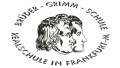 BSO-Curriculum – Verankerung der BSO in den Fachcurricula – Übersicht Anmerkung: An dieser Übersicht wird noch gearbeitet.(mit Auszügen aus dem Schulcurriculum 2009, BWP = Berufswahlpass))Gesa Aden        Stellvertretende Schulleiterin, Schulkoordinatorin BSO        Tel.: 069-212-34721        Email: gesa.aden@stadt-frankfurt.de         566788910BSO in den FachcurriculaBSO in den FachcurriculaBSO in den FachcurriculaBSO in den FachcurriculaBSO in den FachcurriculaBSO in den FachcurriculaBSO in den FachcurriculaBSO in den FachcurriculaArbeitslehre, je 2 Wo-Std.In Klasse 5 und 6 sind die Klassen je in 2 Gruppen aufgeteilt. Parallel hat die eine Gruppe Werkstattunterricht, die andere Informatik. Nach einem halben Jahr wird gewechselt. Arbeitslehre, je 2 Wo-Std.In Klasse 5 und 6 sind die Klassen je in 2 Gruppen aufgeteilt. Parallel hat die eine Gruppe Werkstattunterricht, die andere Informatik. Nach einem halben Jahr wird gewechselt. Arbeitslehre, je 2 Wo-Std.In Klasse 5 und 6 sind die Klassen je in 2 Gruppen aufgeteilt. Parallel hat die eine Gruppe Werkstattunterricht, die andere Informatik. Nach einem halben Jahr wird gewechselt. Arbeitslehre, je 2 Wo-Std.Arbeitslehre, je 2 Wo-Std.Arbeitslehre, je 2 Wo-Std.Werkstattarbeit 1 Hauswirtschaft/ Ernährung (Schulküche) Methode Projektplanung: Planung, Kalkulation und Herstellen verschiedener Obstsalate usw.Produkte, Produktgruppen, WerbungProdukte und Preisvergleiche im Supermarkt, in der KleinmarkthalleWerkstattarbeit 1 Hauswirtschaft/ Ernährung (Schulküche) Methode Projektplanung: Planung, Kalkulation und Herstellen verschiedener Obstsalate usw.Produkte, Produktgruppen, WerbungProdukte und Preisvergleiche im Supermarkt, in der KleinmarkthalleWerkstattarbeit 2 Arbeiten mit Holz, Keramik, Stein oder Papier Betriebserkundungen zu Betrieben am Ort (optional)Lebenslauf und Bewerbung (> BWP)„I AM MINT“-  Betriebserkundungstage, Vor- und Nachbereitung (2 Tage/Sj.)Berufsfelder erkunden, Eltern oder Experten berichtenDurchführung von Eignungstests (> BWP)Arbeitsplätze und ErwerbslosigkeitRationalisierungDer Computer verändert die Arbeitswelt.Unterrichtseinheit Geld, Exkursion ins Geldmuseum.Lebenslauf und Bewerbung (> BWP)„I AM MINT“-  Betriebserkundungstage, Vor- und Nachbereitung (2 Tage/Sj.)Berufsfelder erkunden, Eltern oder Experten berichtenDurchführung von Eignungstests (> BWP)Arbeitsplätze und ErwerbslosigkeitRationalisierungDer Computer verändert die Arbeitswelt.Unterrichtseinheit Geld, Exkursion ins Geldmuseum.Betriebspraktikum   (3 Wochen) Vorbereitung, Durchführung, Nachbereitung, AuswertungBeurteilungen der Betriebe (> BWP)PraktikumsberichtBewertungskriterien, Bewertung, Präsentation für die 8. Klassen Leistung und LohnBerufswahl: Traumberuf-RealitätRisiken- Soziale Sicherheit Informatik 1 Informatik 1Informatik 2„Ohne Computer läuft nichts“ - Systematischer Kompetenzerwerb in den Bereichen:Dateien und Ordner, Textverarbeitung, Tabellenkalkulation, Hardware und Betriebssystem, Internet, Recherche (Software, Internet, Schülerbibliothek)                              (Schulcurriculum Medienkompetenz 2009)„Ohne Computer läuft nichts“ - Systematischer Kompetenzerwerb in den Bereichen:Dateien und Ordner, Textverarbeitung, Tabellenkalkulation, Hardware und Betriebssystem, Internet, Recherche (Software, Internet, Schülerbibliothek)                              (Schulcurriculum Medienkompetenz 2009)„Ohne Computer läuft nichts“ - Systematischer Kompetenzerwerb in den Bereichen:Dateien und Ordner, Textverarbeitung, Tabellenkalkulation, Hardware und Betriebssystem, Internet, Recherche (Software, Internet, Schülerbibliothek)                              (Schulcurriculum Medienkompetenz 2009)Unterrichtsgänge: GWR: Gesellschaft für WiederaufbereitungMüllheizkraftwerk „Mainova“ (optional)Unterrichtsgänge:KleinmarkthalleProjekttag: was ist mein T-Shirt wert? In Kooperation mit Umweltlernen Frankfurt e.V. (optional)Unterrichtsgänge:KleinmarkthalleProjekttag: was ist mein T-Shirt wert? In Kooperation mit Umweltlernen Frankfurt e.V. (optional)Berufe- Parcour (> Portfolio)Vor- und Nachbereitung Girls & Boys Day (> Portfolio) 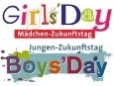 Vor- und Nachbereitung Girls & Boys Day (> Portfolio) Vor- und Nachbereitung Girls & Boys Day (> BWP)Vor- und Nachbereitung Girls & Boys Day (> BWP) Vor- und Nachbereitung Girls & Boys Day (> BWP) G&B-Day: Projekttag: Berufsfelder, BerufsbilderVor- und Nachbereitung des Kompetenzfeststellungsverfahren (> BWP)Vor- und Nachbereitung des Betriebspraktikums PraktikumsberichtVor- und Nachbereitung des Betriebspraktikums PraktikumsberichtVor- und Nachbereitung des Betriebspraktikums PraktikumsberichtWettbewerb „Bester Praktikumsbericht“   (SchuleWirtschaft)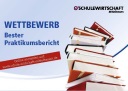 Bewerbungstraining mit externen Partnern Bewerbungstraining mit externen Partnern Bewerbungstraining mit externen Partnern optional: Besuch von Berufe- und Ausbildungs- Messen (einstieg Frankfurt)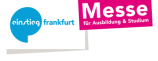 optional: Besuch von Berufe- und Ausbildungs- Messen (einstieg Frankfurt)Messen: „einstieg Frankfurt“,  „vocatium Rhein Main“ Vor- und Nachbereitung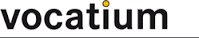 Unterstützung: Schüler/innen- PortfolioUnterstützung: Schüler/innen- PortfolioUnterstützung: Schüler/innen- PortfolioArbeit mit dem BerufswahlpassArbeit mit dem BerufswahlpassArbeit mit dem BerufswahlpassWahlpflichtunterricht (WPU)Wahlpflichtunterricht (WPU)Wahlpflichtunterricht (WPU)Wahlpflichtunterricht (WPU)Wahlpflichtunterricht (WPU)Französisch je 4 Wo-Std.Französisch je 4 Wo-Std.Französisch je 4 Wo-Std.Französisch je 4 Wo-Std.Französisch je 4 Wo-Std.Lebenslauf und Bewerbung, Erstellen einer Mappe (> BWP)Informatik (siehe Schulcurriculum Medienkompetenz 2009) Informatik (siehe Schulcurriculum Medienkompetenz 2009) Informatik (siehe Schulcurriculum Medienkompetenz 2009) Informatik (siehe Schulcurriculum Medienkompetenz 2009) Informatik (siehe Schulcurriculum Medienkompetenz 2009) Berufswahlvorbereitung:Online-Recherche (Beispiel: www.biz.de) Firmenportale besuchen und recherchierenSystematischer Kompetenzerwerb in den Bereichen: Dateien und Ordner, Textverarbeitung, Tabellenkalkulation, Hardware und Betriebssystem, Internet, Recherche (Software, Internet, Schülerbibliothek)Fächerübergreifender Unterricht / Projekte / Nachmittags-AGs: Verwenden der Textverarbeitung  und Tabellenkalkulation für fächerübergreifenden Unterricht, Projektwochen und Themenprojekte, AGs und persönliche ReferateBerufswahlvorbereitung:Online-Recherche (Beispiel: www.biz.de) Firmenportale besuchen und recherchierenSystematischer Kompetenzerwerb in den Bereichen: Dateien und Ordner, Textverarbeitung, Tabellenkalkulation, Hardware und Betriebssystem, Internet, Recherche (Software, Internet, Schülerbibliothek)Fächerübergreifender Unterricht / Projekte / Nachmittags-AGs: Verwenden der Textverarbeitung  und Tabellenkalkulation für fächerübergreifenden Unterricht, Projektwochen und Themenprojekte, AGs und persönliche ReferateBerufswahlvorbereitung:Online-Recherche (Beispiel: www.biz.de) Firmenportale besuchen und recherchierenSystematischer Kompetenzerwerb in den Bereichen: Dateien und Ordner, Textverarbeitung, Tabellenkalkulation, Hardware und Betriebssystem, Internet, Recherche (Software, Internet, Schülerbibliothek)Fächerübergreifender Unterricht / Projekte / Nachmittags-AGs: Verwenden der Textverarbeitung  und Tabellenkalkulation für fächerübergreifenden Unterricht, Projektwochen und Themenprojekte, AGs und persönliche ReferateBerufswahlvorbereitung:Präsentationen erstellen, Bewerbungen am PC erstellen, Rechtschreibung, Bewerbungen drucken, Internetrecherche nach Unternehmen und freien Ausbildungsplatzangeboten, Weiterführende Schulen im Internet (Beispiel: www.biq-frankfurt.de)Systematischer Kompetenzerwerb in den Bereichen: Dateien und Ordner, Textverarbeitung, Tabellenkalkulation, Hardware und Betriebssystem, Internet, Recherche (Software, Internet, Schülerbibliothek)Fächerübergreifender Unterricht / Projekte / Nachmittags-AGs: Fortgeschrittene / komplexe Präsentationen mit Word, Excel, PowerpointBerufswahlvorbereitung:Präsentationen erstellen, Bewerbungen am PC erstellen, Rechtschreibung, Bewerbungen drucken, Internetrecherche nach Unternehmen und freien Ausbildungsplatzangeboten, Weiterführende Schulen im Internet (Beispiel: www.biq-frankfurt.de)Systematischer Kompetenzerwerb in den Bereichen: Dateien und Ordner, Textverarbeitung, Tabellenkalkulation, Hardware und Betriebssystem, Internet, Recherche (Software, Internet, Schülerbibliothek)Fächerübergreifender Unterricht / Projekte / Nachmittags-AGs: Fortgeschrittene / komplexe Präsentationen mit Word, Excel, PowerpointUnterrichtsgänge (optional): Gutenbergmuseum, Museum für Kommunikation, Deutsches FilmmuseumUnterrichtsgänge (optional): Gutenbergmuseum, Museum für Kommunikation, Deutsches FilmmuseumUnterrichtsgang (optional): Zuse-MuseumWPU mit Schwerpunkt BerufsorientierungWPU mit Schwerpunkt BerufsorientierungWPU mit Schwerpunkt BerufsorientierungWPU mit Schwerpunkt BerufsorientierungWPU mit Schwerpunkt BerufsorientierungOptional: WerkenErnährung/ Hauswirtschaft/ KochenBerufsorientierung mit Betriebserkundungstagen bei I AM MINT-  Kooperationsbetrieben (2 Tage)Vor- und Nachbereitung im UnterrichtBerufsorientierung mit Betriebserkundungstagen bei I AM MINT-  Kooperationsbetrieben (2 Tage)Vor- und Nachbereitung im UnterrichtErnährung/ Hauswirtschaft/ KochenBerufsorientierungPoWiPolitik und Wirtschaft (PoWi)Politik und Wirtschaft (PoWi)Zusammenleben in Gruppen, in Gemeinschaft; Familie; Konflikte/ GewaltRechtsordnung, Regeln, Gesetze, Kinderrechte; UmweltschutzPlanspiel Demokratie, SV- ArbeitGerichtsverhandlung, Betriebserkundungen (z.B. FES) SozialstaatBerufsvorstellungenUnternehmer, Arbeitnehmer (verschiedene Berufsfelder)Exkursion Frankfurter RömerPlanspiel WirtschaftSoziale Marktwirtschaft, UnternehmensaufbauGlobalisierungGleichberechtigungUnterrichtsgänge: EZB- Besuch, Börse,Erkundung eines Großunternehmens (z.B. Opel)Einführung BerufswahlpassAbschluss BerufswahlpassVor- und Nachbereitung Girls & Boys Day (> BWP)Deutsch Jg.5-6: je 5 Wo-Std.Deutsch Jg.5-6: je 5 Wo-Std.Deutsch Jg.5-6: je 5 Wo-Std.Deutsch Jg. 7-8: je 4 Wo-Std.Deutsch Jg. 7-8: je 4 Wo-Std.Deutsch Jg. 7-8: je 4 Wo-Std.Deutsch Jg. 7-8: je 4 Wo-Std.Deutsch Jg. 7-8: je 4 Wo-Std.Ausgehend von den Bildungsstandards im Fach Deutsch für den Mittleren Schulabschluss, die von den Schülern und Schülerinnen eine solide schriftliche und mündliche Kommunikationsfähigkeit erwarten, stehen vor allem die Entwicklung von Lese- und Rechtschreibkompetenz, die Entwicklung von Sprachbewusstsein und der kritische Umgang mit Texten aller Art im Vordergrund. (Auszüge aus dem Schulcurriculum 2009)Ausgehend von den Bildungsstandards im Fach Deutsch für den Mittleren Schulabschluss, die von den Schülern und Schülerinnen eine solide schriftliche und mündliche Kommunikationsfähigkeit erwarten, stehen vor allem die Entwicklung von Lese- und Rechtschreibkompetenz, die Entwicklung von Sprachbewusstsein und der kritische Umgang mit Texten aller Art im Vordergrund. (Auszüge aus dem Schulcurriculum 2009)Ausgehend von den Bildungsstandards im Fach Deutsch für den Mittleren Schulabschluss, die von den Schülern und Schülerinnen eine solide schriftliche und mündliche Kommunikationsfähigkeit erwarten, stehen vor allem die Entwicklung von Lese- und Rechtschreibkompetenz, die Entwicklung von Sprachbewusstsein und der kritische Umgang mit Texten aller Art im Vordergrund. (Auszüge aus dem Schulcurriculum 2009)Ausgehend von den Bildungsstandards im Fach Deutsch für den Mittleren Schulabschluss, die von den Schülern und Schülerinnen eine solide schriftliche und mündliche Kommunikationsfähigkeit erwarten, stehen vor allem die Entwicklung von Lese- und Rechtschreibkompetenz, die Entwicklung von Sprachbewusstsein und der kritische Umgang mit Texten aller Art im Vordergrund. (Auszüge aus dem Schulcurriculum 2009)Ausgehend von den Bildungsstandards im Fach Deutsch für den Mittleren Schulabschluss, die von den Schülern und Schülerinnen eine solide schriftliche und mündliche Kommunikationsfähigkeit erwarten, stehen vor allem die Entwicklung von Lese- und Rechtschreibkompetenz, die Entwicklung von Sprachbewusstsein und der kritische Umgang mit Texten aller Art im Vordergrund. (Auszüge aus dem Schulcurriculum 2009)Ausgehend von den Bildungsstandards im Fach Deutsch für den Mittleren Schulabschluss, die von den Schülern und Schülerinnen eine solide schriftliche und mündliche Kommunikationsfähigkeit erwarten, stehen vor allem die Entwicklung von Lese- und Rechtschreibkompetenz, die Entwicklung von Sprachbewusstsein und der kritische Umgang mit Texten aller Art im Vordergrund. (Auszüge aus dem Schulcurriculum 2009)Ausgehend von den Bildungsstandards im Fach Deutsch für den Mittleren Schulabschluss, die von den Schülern und Schülerinnen eine solide schriftliche und mündliche Kommunikationsfähigkeit erwarten, stehen vor allem die Entwicklung von Lese- und Rechtschreibkompetenz, die Entwicklung von Sprachbewusstsein und der kritische Umgang mit Texten aller Art im Vordergrund. (Auszüge aus dem Schulcurriculum 2009)Ausgehend von den Bildungsstandards im Fach Deutsch für den Mittleren Schulabschluss, die von den Schülern und Schülerinnen eine solide schriftliche und mündliche Kommunikationsfähigkeit erwarten, stehen vor allem die Entwicklung von Lese- und Rechtschreibkompetenz, die Entwicklung von Sprachbewusstsein und der kritische Umgang mit Texten aller Art im Vordergrund. (Auszüge aus dem Schulcurriculum 2009)Leseförderung, VorlesewettbewerbDRT 5 in Klasse 5VergleichsarbeitenLernstandserhebungenUmgang mit Texten und Medien:BibliotheksbenutzungGespräche führen/ Gesprächsregeln: Sockeltraining/ Methoden: HeftführungGestaltung von BriefenLesetagebuchReferateWochenplan- ArbeitLeseförderung, VorlesewettbewerbDRT 5 in Klasse 5VergleichsarbeitenLernstandserhebungenUmgang mit Texten und Medien:BibliotheksbenutzungGespräche führen/ Gesprächsregeln: Sockeltraining/ Methoden: HeftführungGestaltung von BriefenLesetagebuchReferateWochenplan- ArbeitLeseförderung, VorlesewettbewerbDRT 5 in Klasse 5VergleichsarbeitenLernstandserhebungenUmgang mit Texten und Medien:BibliotheksbenutzungGespräche führen/ Gesprächsregeln: Sockeltraining/ Methoden: HeftführungGestaltung von BriefenLesetagebuchReferateWochenplan- ArbeitGespräche führenLängere Redebeiträge im freien VortragInterviews planen und durchführenPräsentationenBibliothekserkundungen, LesezirkelWochenplan- ArbeitRollenspiel, Standbild, kleine Formen szenischer Darstellung mit VorführungLebenslauf und Bewerbung (Inhalt) (> BWP)LernstandserhebungenSchreibwettbewerb (Ohne Punkt und Komma)Gespräche führenDiskutierenErgebnis- und Verlaufsprotokoll erstellenPräsentationen halten, frei referieren oder mit Karteikarten vortragenBibliothekserkundungen, LesezirkelWochenplan- ArbeitLebenslauf und Bewerbung (Inhalt) (> BWP)LernstandserhebungenSchreibwettbewerb (Ohne Punkt und Komma)Gespräche führenDiskutierenErgebnis- und Verlaufsprotokoll erstellenPräsentationen halten, frei referieren oder mit Karteikarten vortragenBibliothekserkundungen, LesezirkelWochenplan- ArbeitSchwerpunkte in Jg. 9: Vorbereitung auf das Betriebspraktikum, PraktikumsberichtFächerübergreifend findet vor allem eine Koordination mit dem Fach Arbeitslehre (Betriebsbesichtigungen, Berufsberatung) und dem Nachmittagsangebot statt.Nutzung von Medien der Sparkassen, des BIZ und der Bundesagentur für ArbeitGespräche führenPräsentieren mit Einsatz von digitalen MedienSchematisches Schreiben, Geschäftsbriefe, Formulare, Verlaufsprotokolle von DiskussionenUmgang mit Texten/ Medien: unter Einbeziehung der schuleigenen Bibliothek und des Computers (Internet-Recherche) Inhaltsangabe, Textanalyse und Textinterpretation, sprachliche Gestaltung eines Textes Zeitungen und Zeitschriften zum aktuellen Zeitgeschehen Projekt „Zeitung in der Schule“ SchreibwettbewerbSchwerpunkte in Jg. 9: Vorbereitung auf das Betriebspraktikum, PraktikumsberichtFächerübergreifend findet vor allem eine Koordination mit dem Fach Arbeitslehre (Betriebsbesichtigungen, Berufsberatung) und dem Nachmittagsangebot statt.Nutzung von Medien der Sparkassen, des BIZ und der Bundesagentur für ArbeitGespräche führenPräsentieren mit Einsatz von digitalen MedienSchematisches Schreiben, Geschäftsbriefe, Formulare, Verlaufsprotokolle von DiskussionenUmgang mit Texten/ Medien: unter Einbeziehung der schuleigenen Bibliothek und des Computers (Internet-Recherche) Inhaltsangabe, Textanalyse und Textinterpretation, sprachliche Gestaltung eines Textes Zeitungen und Zeitschriften zum aktuellen Zeitgeschehen Projekt „Zeitung in der Schule“ SchreibwettbewerbEnglisch, je 4 Wo-Std., Jg. 5: 5 Wo-Std.Englisch, je 4 Wo-Std., Jg. 5: 5 Wo-Std.Englisch, je 4 Wo-Std., Jg. 5: 5 Wo-Std.Englisch, je 4 Wo-Std., Jg. 5: 5 Wo-Std.Englisch, je 4 Wo-Std., Jg. 5: 5 Wo-Std.Englisch, je 4 Wo-Std., Jg. 5: 5 Wo-Std.Englisch, je 4 Wo-Std., Jg. 5: 5 Wo-Std.Englisch, je 4 Wo-Std., Jg. 5: 5 Wo-Std.Kommunikation:Über sich und andere sprechenMethoden:Mind Maps, Notizen machen, Erzählen, PräsentierenKommunikation:Über sein Taschengeld, seine Zukunftspläne sprechenMethodentrainingKommunikation:Über sein Taschengeld, seine Zukunftspläne sprechenMethodentrainingMethoden:Brainstorming, Erzählen usw. Methoden:Brainstorming, Erzählen usw. Die Arbeitswelt früher und heuteLebenslauf und Bewerbung: ein Portfolio anlegen (> BWP)Kommunikation:Miteinander umgehen lernen, höfliche Konversation, Einwände erheben, KonfliktlösungenWie Technik unser Leben beeinflussen kannMathematik, je 4 Wo-Std.Mathematik, je 4 Wo-Std.Mathematik, je 4 Wo-Std.Mathematik, je 4 Wo-Std.Mathematik, je 4 Wo-Std.Mathematik, je 4 Wo-Std.Mathematik, je 4 Wo-Std.Mathematik, je 4 Wo-Std.MathewettbewerbMathewettbewerbProjekttag: Mathematikum GießenTeilnahme am Känguru- Wettbewerb (freiwillig)Teilnahme am Känguru- Wettbewerb (freiwillig)Teilnahme am Känguru- Wettbewerb (freiwillig)Teilnahme am Känguru- Wettbewerb (freiwillig)Teilnahme am Känguru- Wettbewerb (freiwillig)Teilnahme am Känguru- Wettbewerb (freiwillig)Teilnahme am Känguru- Wettbewerb (freiwillig)Teilnahme am Känguru- Wettbewerb (freiwillig)Biologie, je 2 Wo-Std.Biologie, je 2 Wo-Std.Biologie, je 2 Wo-Std.Biologie, je 2 Wo-Std.Biologie, je 2 Wo-Std.Methoden: Heftführung, Versuchsprotokolle, -skizzen, Kurzreferate, Langzeitbeobachtungen, mit Werkzeugen sachgerecht umgehen, Informationen sammeln und ordnenProjekttag: ZooMethoden: Rollenspiele, Analyse von WerbungBesuch: Pro FamiliaProjekttag: ÖkosystemeMethoden: Rollenspiele, Analyse von WerbungBesuch: Pro FamiliaProjekttag: ÖkosystemeMethoden: Referate, Experimente, MikroskopierenProjekttag: Senckenberg-MuseumUnterrichtsgänge (optional): Besuch eines Naturschutzgebietes, einer „Dunkelbar“, „Expora“Methoden: Modelle, Mikroskopieren, Präsentieren, Simulationsspiel, Beobachten im Freien, Mediennutzung, DiskussionBesuch: Pro Familia oder GesundheitsamtPhysik, je 2 Wo-Std.Physik, je 2 Wo-Std.Physik, je 2 Wo-Std.Physik, je 3 Wo-Std.Projekttag: Lernwerkstatt „Wärme“ (Kooperation mit dem Verein Umweltlernen Frankfurt e.V.)Projekttag: Lernwerkstatt „Strom“ (Kooperation mit dem Verein Umweltlernen Frankfurt e.V.)Projekttag: Lernwerkstatt „Strom“ (Kooperation mit dem Verein Umweltlernen Frankfurt e.V.)Chemie, je 2 Wo-Std.Chemie, je 2 Wo-Std.Chemie, je 2 Wo-Std.Chemie, je 2 Wo-Std.Labortage an der Goethe-Uni (optional) Labortage an der Goethe-Uni (optional) Labortage an der Goethe-Uni (optional)Besuch des Industriepark Höchst (optional)Geschichte, je 2 Wo-Std.Geschichte, je 2 Wo-Std.Geschichte, je 2 Wo-Std.Geschichte, je 2 Wo-Std.Geschichte, je 2 Wo-Std.Geschichte, je 2 Wo-Std.Geschichte, je 2 Wo-Std.Industrielle Revolution und soziale FrageUnterrichtsgänge (optional): Industriemuseen, Route der IndustriekulturErdkunde, je 2 Wo-Std.Erdkunde, je 2 Wo-Std.Erdkunde, je 2 Wo-Std.Erdkunde, je 2 Wo-Std.Erdkunde, je 2 Wo-Std.Unterrichtsgänge: nähere Umgebung, Sternwarte, Sehenswürdigkeiten Frankfurts, Bauernhof, Stadtteil,  Flughafen (optional)Tourismus, EuropaUnterrichtsgänge: Supermarkt, Wochenmarkt, Obsthof, Kleinmarkthalle (>AL)Tourismus, EuropaUnterrichtsgänge: Supermarkt, Wochenmarkt, Obsthof, Kleinmarkthalle (>AL)Unterrichtsgänge (optional): Senckenberg- Museum, Wetterpark OffenbachBallungsräume, Strukturwandel, Globalisierung, EU, EntwicklungsländerEntwicklungshilfeprojekte in verschiedenen Ländern > MarktplatzBesuch einer Hilfsorganisation (optional)Religion/ Ethik, je 2 Wo-Std.Religion/ Ethik, je 2 Wo-Std.Religion/ Ethik, je 2 Wo-Std.Religion/ Ethik, je 2 Wo-Std.Religion/ Ethik, je 2 Wo-Std.Religion/ Ethik, je 2 Wo-Std.Religion/ Ethik, je 2 Wo-Std.Religion/ Ethik, je 2 Wo-Std.Ich und die anderen, Selbstwertgefühl, Selbstvertrauen, Pflichten, miteinander handelnFreundschaft, GerechtigkeitFreundschaft, GerechtigkeitArbeiten müssen - arbeiten dürfenSelbstbestimmung und Vernunft, Sinn und Lebensglück, wofür es sich zu leben lohnt, MenschenrechteGewissen und Verantwortung (für das Leben), Partnerschaft, Ehe, FamilieKunst, 2 Wo-Std.Kunst, 2 Wo-Std.Kunst, 2 Wo-Std.Musik, 2 Wo-Std.Musik, 2 Wo-Std.Musik, 2 Wo-Std.Musik, 2 Wo-Std.Musik, 2 Wo-Std.Musik machen, Keyboardkurs: Stärkung der Selbst- und TeamkompetenzMusik machen, Keyboardkurs: Stärkung der Selbst- und TeamkompetenzBerufe in der MusikbrancheBerufe in der MusikbrancheMusikmarkt, Musikproduktion, Werbeproduktion, Berufe in der MusikbrancheOpernworkshop: szenische Interpretation, Hausführung, AbendvorstellungSport, je 2 Wo-Std.Sport, je 2 Wo-Std.Sport, je 2 Wo-Std.Sport, je 2 Wo-Std.Sport, je 2 Wo-Std.Sport, je 2 Wo-Std.Sport, je 2 Wo-Std.Sport, je 2 Wo-Std.BSO- Aufgaben der Klassenlehrerinnen und -lehrerBSO- Aufgaben der Klassenlehrerinnen und -lehrerBSO- Aufgaben der Klassenlehrerinnen und -lehrerBSO- Aufgaben der Klassenlehrerinnen und -lehrerBSO- Aufgaben der Klassenlehrerinnen und -lehrerBSO- Aufgaben der Klassenlehrerinnen und -lehrerBSO- Aufgaben der Klassenlehrerinnen und -lehrerBSO- Aufgaben der Klassenlehrerinnen und -lehrerAnlegen und Betreuen des Schüler/innen- Portfolio Methodenlernen „Lernen lernen“ (1.Schulwoche)Pflege des Schüler/innen- PortfolioUnterstützung Girls & Boys- DayPflege des Schüler/innen- PortfolioUnterstützung Girls & Boys- DayUnterstützung bei der Einführung des BerufswahlpassesUnterstützung Girls & Boys- DayKompetenzfeststellungUnterstützung Girls & Boys- DayKompetenzfeststellungUnterstützung Girls & Boys- DayBetreuung und Beratung: BetriebspraktikumsUnterstützung Girls & Boys- DayBetreuung und Beratung: Übergang weiterführende Bildungswege, AnmeldeverfahrenBSO- Themen an ElternabendenBSO- Themen an ElternabendenBSO- Themen an ElternabendenBSO- Themen an ElternabendenBSO- Themen an ElternabendenBSO- Themen an ElternabendenBSO- Themen an ElternabendenBSO- Themen an ElternabendenInfo über AL Werkstatt- Informatik- ModuleSchüler/innen- PortfolioWahlpflichtunterricht/ Französisch Wahlpflichtunterricht/ Französisch BerufswahlpassKompetenzfeststellung, Betriebserkundungstage, BewerbungscaféKompetenzfeststellung, Betriebserkundungstage, BewerbungscaféBetriebspraktikum, Berufsberatung der AfA, Bewerbungstrainings, Berufe-/ AusbildungsmessenInfo- Abend weiterführende SchulenAnmeldeverfahren weiterführende Schulen, Berufsberatung der AfAInfo- Abend weiterführende SchulenMethodencurriculum der SchuleMethodencurriculum der SchuleMethodencurriculum der SchuleMethodencurriculum der SchuleMethodencurriculum der SchuleMethodencurriculum der SchuleMethodencurriculum der SchuleMethodencurriculum der SchuleUnser Ziel, Selbsttätigkeit und Eigenständigkeit beim Lernen zu entwickeln, fordert Methodenkompetenz als schulisches Qualifikationsziel. Unsere Schülerinnen und Schüler müssen am Ende ihrer Schulzeit einerseits über geeignete Lern- und Arbeitstechniken verfügen, die ihnen das routinierte Lesen, Schreiben, Rechnen und Reden, das differenzierte Wahrnehmen und Analysieren naturwissenschaftlicher Sachverhalte, das logische Durchdringen von Aufgaben, Texten und Problemen sowie erfolgreiche Kooperation und Kommunikation in einem Team ermöglichen und erleichtern. Andererseits müssen sie die Fähigkeit haben, sich selbstständig Informationen zu beschaffen, sich diese zu erarbeiten und sie auszuwerten. Des Weiteren sollen die Ergebnisse sachgerecht präsentiert werden.Methodenkompetenz stellt sich bei Schülerinnen und Schülern nicht von allein ein, sie muss kleinschrittig eingeübt werden. Wir vermitteln Methodenkompetenz als fächerübergreifendes Methodentraining, das spiralcurricular aufgebaut ist. Das Methodentraining ist auf Grund vorhandener Arbeitsmaterialien zu den verschiedenen Themenbausteinen leicht umsetzbar und für alle Lehrerinnen und Lehrer verbindlich. (Methodencurriculum 2009)Unser Ziel, Selbsttätigkeit und Eigenständigkeit beim Lernen zu entwickeln, fordert Methodenkompetenz als schulisches Qualifikationsziel. Unsere Schülerinnen und Schüler müssen am Ende ihrer Schulzeit einerseits über geeignete Lern- und Arbeitstechniken verfügen, die ihnen das routinierte Lesen, Schreiben, Rechnen und Reden, das differenzierte Wahrnehmen und Analysieren naturwissenschaftlicher Sachverhalte, das logische Durchdringen von Aufgaben, Texten und Problemen sowie erfolgreiche Kooperation und Kommunikation in einem Team ermöglichen und erleichtern. Andererseits müssen sie die Fähigkeit haben, sich selbstständig Informationen zu beschaffen, sich diese zu erarbeiten und sie auszuwerten. Des Weiteren sollen die Ergebnisse sachgerecht präsentiert werden.Methodenkompetenz stellt sich bei Schülerinnen und Schülern nicht von allein ein, sie muss kleinschrittig eingeübt werden. Wir vermitteln Methodenkompetenz als fächerübergreifendes Methodentraining, das spiralcurricular aufgebaut ist. Das Methodentraining ist auf Grund vorhandener Arbeitsmaterialien zu den verschiedenen Themenbausteinen leicht umsetzbar und für alle Lehrerinnen und Lehrer verbindlich. (Methodencurriculum 2009)Unser Ziel, Selbsttätigkeit und Eigenständigkeit beim Lernen zu entwickeln, fordert Methodenkompetenz als schulisches Qualifikationsziel. Unsere Schülerinnen und Schüler müssen am Ende ihrer Schulzeit einerseits über geeignete Lern- und Arbeitstechniken verfügen, die ihnen das routinierte Lesen, Schreiben, Rechnen und Reden, das differenzierte Wahrnehmen und Analysieren naturwissenschaftlicher Sachverhalte, das logische Durchdringen von Aufgaben, Texten und Problemen sowie erfolgreiche Kooperation und Kommunikation in einem Team ermöglichen und erleichtern. Andererseits müssen sie die Fähigkeit haben, sich selbstständig Informationen zu beschaffen, sich diese zu erarbeiten und sie auszuwerten. Des Weiteren sollen die Ergebnisse sachgerecht präsentiert werden.Methodenkompetenz stellt sich bei Schülerinnen und Schülern nicht von allein ein, sie muss kleinschrittig eingeübt werden. Wir vermitteln Methodenkompetenz als fächerübergreifendes Methodentraining, das spiralcurricular aufgebaut ist. Das Methodentraining ist auf Grund vorhandener Arbeitsmaterialien zu den verschiedenen Themenbausteinen leicht umsetzbar und für alle Lehrerinnen und Lehrer verbindlich. (Methodencurriculum 2009)Unser Ziel, Selbsttätigkeit und Eigenständigkeit beim Lernen zu entwickeln, fordert Methodenkompetenz als schulisches Qualifikationsziel. Unsere Schülerinnen und Schüler müssen am Ende ihrer Schulzeit einerseits über geeignete Lern- und Arbeitstechniken verfügen, die ihnen das routinierte Lesen, Schreiben, Rechnen und Reden, das differenzierte Wahrnehmen und Analysieren naturwissenschaftlicher Sachverhalte, das logische Durchdringen von Aufgaben, Texten und Problemen sowie erfolgreiche Kooperation und Kommunikation in einem Team ermöglichen und erleichtern. Andererseits müssen sie die Fähigkeit haben, sich selbstständig Informationen zu beschaffen, sich diese zu erarbeiten und sie auszuwerten. Des Weiteren sollen die Ergebnisse sachgerecht präsentiert werden.Methodenkompetenz stellt sich bei Schülerinnen und Schülern nicht von allein ein, sie muss kleinschrittig eingeübt werden. Wir vermitteln Methodenkompetenz als fächerübergreifendes Methodentraining, das spiralcurricular aufgebaut ist. Das Methodentraining ist auf Grund vorhandener Arbeitsmaterialien zu den verschiedenen Themenbausteinen leicht umsetzbar und für alle Lehrerinnen und Lehrer verbindlich. (Methodencurriculum 2009)Unser Ziel, Selbsttätigkeit und Eigenständigkeit beim Lernen zu entwickeln, fordert Methodenkompetenz als schulisches Qualifikationsziel. Unsere Schülerinnen und Schüler müssen am Ende ihrer Schulzeit einerseits über geeignete Lern- und Arbeitstechniken verfügen, die ihnen das routinierte Lesen, Schreiben, Rechnen und Reden, das differenzierte Wahrnehmen und Analysieren naturwissenschaftlicher Sachverhalte, das logische Durchdringen von Aufgaben, Texten und Problemen sowie erfolgreiche Kooperation und Kommunikation in einem Team ermöglichen und erleichtern. Andererseits müssen sie die Fähigkeit haben, sich selbstständig Informationen zu beschaffen, sich diese zu erarbeiten und sie auszuwerten. Des Weiteren sollen die Ergebnisse sachgerecht präsentiert werden.Methodenkompetenz stellt sich bei Schülerinnen und Schülern nicht von allein ein, sie muss kleinschrittig eingeübt werden. Wir vermitteln Methodenkompetenz als fächerübergreifendes Methodentraining, das spiralcurricular aufgebaut ist. Das Methodentraining ist auf Grund vorhandener Arbeitsmaterialien zu den verschiedenen Themenbausteinen leicht umsetzbar und für alle Lehrerinnen und Lehrer verbindlich. (Methodencurriculum 2009)Unser Ziel, Selbsttätigkeit und Eigenständigkeit beim Lernen zu entwickeln, fordert Methodenkompetenz als schulisches Qualifikationsziel. Unsere Schülerinnen und Schüler müssen am Ende ihrer Schulzeit einerseits über geeignete Lern- und Arbeitstechniken verfügen, die ihnen das routinierte Lesen, Schreiben, Rechnen und Reden, das differenzierte Wahrnehmen und Analysieren naturwissenschaftlicher Sachverhalte, das logische Durchdringen von Aufgaben, Texten und Problemen sowie erfolgreiche Kooperation und Kommunikation in einem Team ermöglichen und erleichtern. Andererseits müssen sie die Fähigkeit haben, sich selbstständig Informationen zu beschaffen, sich diese zu erarbeiten und sie auszuwerten. Des Weiteren sollen die Ergebnisse sachgerecht präsentiert werden.Methodenkompetenz stellt sich bei Schülerinnen und Schülern nicht von allein ein, sie muss kleinschrittig eingeübt werden. Wir vermitteln Methodenkompetenz als fächerübergreifendes Methodentraining, das spiralcurricular aufgebaut ist. Das Methodentraining ist auf Grund vorhandener Arbeitsmaterialien zu den verschiedenen Themenbausteinen leicht umsetzbar und für alle Lehrerinnen und Lehrer verbindlich. (Methodencurriculum 2009)Unser Ziel, Selbsttätigkeit und Eigenständigkeit beim Lernen zu entwickeln, fordert Methodenkompetenz als schulisches Qualifikationsziel. Unsere Schülerinnen und Schüler müssen am Ende ihrer Schulzeit einerseits über geeignete Lern- und Arbeitstechniken verfügen, die ihnen das routinierte Lesen, Schreiben, Rechnen und Reden, das differenzierte Wahrnehmen und Analysieren naturwissenschaftlicher Sachverhalte, das logische Durchdringen von Aufgaben, Texten und Problemen sowie erfolgreiche Kooperation und Kommunikation in einem Team ermöglichen und erleichtern. Andererseits müssen sie die Fähigkeit haben, sich selbstständig Informationen zu beschaffen, sich diese zu erarbeiten und sie auszuwerten. Des Weiteren sollen die Ergebnisse sachgerecht präsentiert werden.Methodenkompetenz stellt sich bei Schülerinnen und Schülern nicht von allein ein, sie muss kleinschrittig eingeübt werden. Wir vermitteln Methodenkompetenz als fächerübergreifendes Methodentraining, das spiralcurricular aufgebaut ist. Das Methodentraining ist auf Grund vorhandener Arbeitsmaterialien zu den verschiedenen Themenbausteinen leicht umsetzbar und für alle Lehrerinnen und Lehrer verbindlich. (Methodencurriculum 2009)Unser Ziel, Selbsttätigkeit und Eigenständigkeit beim Lernen zu entwickeln, fordert Methodenkompetenz als schulisches Qualifikationsziel. Unsere Schülerinnen und Schüler müssen am Ende ihrer Schulzeit einerseits über geeignete Lern- und Arbeitstechniken verfügen, die ihnen das routinierte Lesen, Schreiben, Rechnen und Reden, das differenzierte Wahrnehmen und Analysieren naturwissenschaftlicher Sachverhalte, das logische Durchdringen von Aufgaben, Texten und Problemen sowie erfolgreiche Kooperation und Kommunikation in einem Team ermöglichen und erleichtern. Andererseits müssen sie die Fähigkeit haben, sich selbstständig Informationen zu beschaffen, sich diese zu erarbeiten und sie auszuwerten. Des Weiteren sollen die Ergebnisse sachgerecht präsentiert werden.Methodenkompetenz stellt sich bei Schülerinnen und Schülern nicht von allein ein, sie muss kleinschrittig eingeübt werden. Wir vermitteln Methodenkompetenz als fächerübergreifendes Methodentraining, das spiralcurricular aufgebaut ist. Das Methodentraining ist auf Grund vorhandener Arbeitsmaterialien zu den verschiedenen Themenbausteinen leicht umsetzbar und für alle Lehrerinnen und Lehrer verbindlich. (Methodencurriculum 2009)Sockeltraining (erste Schulwoche)Bausteine:Ranzen packenArbeitsplatzHeftführungHausaufgabenIn den Jahrgängen 6 bis 10 verknüpfen wir fachliches und methodisches bzw. überfachliches Lernen, indem wir die Förderung von Lernkompetenzen und Schlüsselqualifikationen nicht als isolierten Bestandteil des Unterrichts betrachten, sondern in alle Fächer einbinden. Im Sinne einer nachhaltigen Kompetenzentwicklung arbeiten wir in jeder Jahrgangsstufe in allen Fächern an fünf Bausteinen:Grundlegende Lerntechniken - Fachspezifische Informationsquellen nutzenArbeitstechniken - Darstellen, Dokumentieren, PräsentierenKommunikative Kompetenz - ArgumentierenTeamkompetenz - Einüben von SozialformenLernen lernenAls Materialsammlung stehen dem Kollegium die beiden Ordner „Methodenbausteine für den Unterricht" (Multifunktionaler Gruppenraum) sowie „Endres Lernmethodik" (Schulleiterzimmer) zur Verfügung.(Ausgestaltung im Methodencurriculum 2009)In den Jahrgängen 6 bis 10 verknüpfen wir fachliches und methodisches bzw. überfachliches Lernen, indem wir die Förderung von Lernkompetenzen und Schlüsselqualifikationen nicht als isolierten Bestandteil des Unterrichts betrachten, sondern in alle Fächer einbinden. Im Sinne einer nachhaltigen Kompetenzentwicklung arbeiten wir in jeder Jahrgangsstufe in allen Fächern an fünf Bausteinen:Grundlegende Lerntechniken - Fachspezifische Informationsquellen nutzenArbeitstechniken - Darstellen, Dokumentieren, PräsentierenKommunikative Kompetenz - ArgumentierenTeamkompetenz - Einüben von SozialformenLernen lernenAls Materialsammlung stehen dem Kollegium die beiden Ordner „Methodenbausteine für den Unterricht" (Multifunktionaler Gruppenraum) sowie „Endres Lernmethodik" (Schulleiterzimmer) zur Verfügung.(Ausgestaltung im Methodencurriculum 2009)In den Jahrgängen 6 bis 10 verknüpfen wir fachliches und methodisches bzw. überfachliches Lernen, indem wir die Förderung von Lernkompetenzen und Schlüsselqualifikationen nicht als isolierten Bestandteil des Unterrichts betrachten, sondern in alle Fächer einbinden. Im Sinne einer nachhaltigen Kompetenzentwicklung arbeiten wir in jeder Jahrgangsstufe in allen Fächern an fünf Bausteinen:Grundlegende Lerntechniken - Fachspezifische Informationsquellen nutzenArbeitstechniken - Darstellen, Dokumentieren, PräsentierenKommunikative Kompetenz - ArgumentierenTeamkompetenz - Einüben von SozialformenLernen lernenAls Materialsammlung stehen dem Kollegium die beiden Ordner „Methodenbausteine für den Unterricht" (Multifunktionaler Gruppenraum) sowie „Endres Lernmethodik" (Schulleiterzimmer) zur Verfügung.(Ausgestaltung im Methodencurriculum 2009)In den Jahrgängen 6 bis 10 verknüpfen wir fachliches und methodisches bzw. überfachliches Lernen, indem wir die Förderung von Lernkompetenzen und Schlüsselqualifikationen nicht als isolierten Bestandteil des Unterrichts betrachten, sondern in alle Fächer einbinden. Im Sinne einer nachhaltigen Kompetenzentwicklung arbeiten wir in jeder Jahrgangsstufe in allen Fächern an fünf Bausteinen:Grundlegende Lerntechniken - Fachspezifische Informationsquellen nutzenArbeitstechniken - Darstellen, Dokumentieren, PräsentierenKommunikative Kompetenz - ArgumentierenTeamkompetenz - Einüben von SozialformenLernen lernenAls Materialsammlung stehen dem Kollegium die beiden Ordner „Methodenbausteine für den Unterricht" (Multifunktionaler Gruppenraum) sowie „Endres Lernmethodik" (Schulleiterzimmer) zur Verfügung.(Ausgestaltung im Methodencurriculum 2009)In den Jahrgängen 6 bis 10 verknüpfen wir fachliches und methodisches bzw. überfachliches Lernen, indem wir die Förderung von Lernkompetenzen und Schlüsselqualifikationen nicht als isolierten Bestandteil des Unterrichts betrachten, sondern in alle Fächer einbinden. Im Sinne einer nachhaltigen Kompetenzentwicklung arbeiten wir in jeder Jahrgangsstufe in allen Fächern an fünf Bausteinen:Grundlegende Lerntechniken - Fachspezifische Informationsquellen nutzenArbeitstechniken - Darstellen, Dokumentieren, PräsentierenKommunikative Kompetenz - ArgumentierenTeamkompetenz - Einüben von SozialformenLernen lernenAls Materialsammlung stehen dem Kollegium die beiden Ordner „Methodenbausteine für den Unterricht" (Multifunktionaler Gruppenraum) sowie „Endres Lernmethodik" (Schulleiterzimmer) zur Verfügung.(Ausgestaltung im Methodencurriculum 2009)In den Jahrgängen 6 bis 10 verknüpfen wir fachliches und methodisches bzw. überfachliches Lernen, indem wir die Förderung von Lernkompetenzen und Schlüsselqualifikationen nicht als isolierten Bestandteil des Unterrichts betrachten, sondern in alle Fächer einbinden. Im Sinne einer nachhaltigen Kompetenzentwicklung arbeiten wir in jeder Jahrgangsstufe in allen Fächern an fünf Bausteinen:Grundlegende Lerntechniken - Fachspezifische Informationsquellen nutzenArbeitstechniken - Darstellen, Dokumentieren, PräsentierenKommunikative Kompetenz - ArgumentierenTeamkompetenz - Einüben von SozialformenLernen lernenAls Materialsammlung stehen dem Kollegium die beiden Ordner „Methodenbausteine für den Unterricht" (Multifunktionaler Gruppenraum) sowie „Endres Lernmethodik" (Schulleiterzimmer) zur Verfügung.(Ausgestaltung im Methodencurriculum 2009)In den Jahrgängen 6 bis 10 verknüpfen wir fachliches und methodisches bzw. überfachliches Lernen, indem wir die Förderung von Lernkompetenzen und Schlüsselqualifikationen nicht als isolierten Bestandteil des Unterrichts betrachten, sondern in alle Fächer einbinden. Im Sinne einer nachhaltigen Kompetenzentwicklung arbeiten wir in jeder Jahrgangsstufe in allen Fächern an fünf Bausteinen:Grundlegende Lerntechniken - Fachspezifische Informationsquellen nutzenArbeitstechniken - Darstellen, Dokumentieren, PräsentierenKommunikative Kompetenz - ArgumentierenTeamkompetenz - Einüben von SozialformenLernen lernenAls Materialsammlung stehen dem Kollegium die beiden Ordner „Methodenbausteine für den Unterricht" (Multifunktionaler Gruppenraum) sowie „Endres Lernmethodik" (Schulleiterzimmer) zur Verfügung.(Ausgestaltung im Methodencurriculum 2009)Förderung der Medienkompetenz im RegelunterrichtFörderung der Medienkompetenz im RegelunterrichtFörderung der Medienkompetenz im RegelunterrichtFörderung der Medienkompetenz im RegelunterrichtFörderung der Medienkompetenz im RegelunterrichtFörderung der Medienkompetenz im RegelunterrichtFörderung der Medienkompetenz im RegelunterrichtFörderung der Medienkompetenz im RegelunterrichtDie Stärkung einer Medienkompetenz bei Kindern und Jugendlichen erstreckt sich auf vier zentrale Tätigkeits- und Lernfelder':Mediennutzung - Sie bedeutet Medien (elektronische und Printmedien) zu kennen und zu nutzen.Medienkunde - Sie beschreibt die Kenntnisse und Funktionsweisen der Medien(-welten).Mediengestaltung - Sie beinhaltet die technischen und sozialen Kompetenzen, eigene Medien zu erstellen und zu gestalten.Medienkritik - Sie schließt die Fähigkeit ein, Medien kritisch zu reflektieren und Eigenverantwortung und -initiative zu fördern.Diese Tätigkeits- und Lernfelder finden in der Brüder Grimm Schule ihre vielfältige Anwendung zum Beispiel bei der Nutzung verschiedener Massenmedien (Fernsehen, Printmedien, DVD), der Nutzung des Internet, dem Umgang mit interaktiver (Lern-)Software, und der Produktion eigener (elektronischer) Medien.  (Schulcurriculum Medienkompetenz 2009)Die Stärkung einer Medienkompetenz bei Kindern und Jugendlichen erstreckt sich auf vier zentrale Tätigkeits- und Lernfelder':Mediennutzung - Sie bedeutet Medien (elektronische und Printmedien) zu kennen und zu nutzen.Medienkunde - Sie beschreibt die Kenntnisse und Funktionsweisen der Medien(-welten).Mediengestaltung - Sie beinhaltet die technischen und sozialen Kompetenzen, eigene Medien zu erstellen und zu gestalten.Medienkritik - Sie schließt die Fähigkeit ein, Medien kritisch zu reflektieren und Eigenverantwortung und -initiative zu fördern.Diese Tätigkeits- und Lernfelder finden in der Brüder Grimm Schule ihre vielfältige Anwendung zum Beispiel bei der Nutzung verschiedener Massenmedien (Fernsehen, Printmedien, DVD), der Nutzung des Internet, dem Umgang mit interaktiver (Lern-)Software, und der Produktion eigener (elektronischer) Medien.  (Schulcurriculum Medienkompetenz 2009)Die Stärkung einer Medienkompetenz bei Kindern und Jugendlichen erstreckt sich auf vier zentrale Tätigkeits- und Lernfelder':Mediennutzung - Sie bedeutet Medien (elektronische und Printmedien) zu kennen und zu nutzen.Medienkunde - Sie beschreibt die Kenntnisse und Funktionsweisen der Medien(-welten).Mediengestaltung - Sie beinhaltet die technischen und sozialen Kompetenzen, eigene Medien zu erstellen und zu gestalten.Medienkritik - Sie schließt die Fähigkeit ein, Medien kritisch zu reflektieren und Eigenverantwortung und -initiative zu fördern.Diese Tätigkeits- und Lernfelder finden in der Brüder Grimm Schule ihre vielfältige Anwendung zum Beispiel bei der Nutzung verschiedener Massenmedien (Fernsehen, Printmedien, DVD), der Nutzung des Internet, dem Umgang mit interaktiver (Lern-)Software, und der Produktion eigener (elektronischer) Medien.  (Schulcurriculum Medienkompetenz 2009)Die Stärkung einer Medienkompetenz bei Kindern und Jugendlichen erstreckt sich auf vier zentrale Tätigkeits- und Lernfelder':Mediennutzung - Sie bedeutet Medien (elektronische und Printmedien) zu kennen und zu nutzen.Medienkunde - Sie beschreibt die Kenntnisse und Funktionsweisen der Medien(-welten).Mediengestaltung - Sie beinhaltet die technischen und sozialen Kompetenzen, eigene Medien zu erstellen und zu gestalten.Medienkritik - Sie schließt die Fähigkeit ein, Medien kritisch zu reflektieren und Eigenverantwortung und -initiative zu fördern.Diese Tätigkeits- und Lernfelder finden in der Brüder Grimm Schule ihre vielfältige Anwendung zum Beispiel bei der Nutzung verschiedener Massenmedien (Fernsehen, Printmedien, DVD), der Nutzung des Internet, dem Umgang mit interaktiver (Lern-)Software, und der Produktion eigener (elektronischer) Medien.  (Schulcurriculum Medienkompetenz 2009)Die Stärkung einer Medienkompetenz bei Kindern und Jugendlichen erstreckt sich auf vier zentrale Tätigkeits- und Lernfelder':Mediennutzung - Sie bedeutet Medien (elektronische und Printmedien) zu kennen und zu nutzen.Medienkunde - Sie beschreibt die Kenntnisse und Funktionsweisen der Medien(-welten).Mediengestaltung - Sie beinhaltet die technischen und sozialen Kompetenzen, eigene Medien zu erstellen und zu gestalten.Medienkritik - Sie schließt die Fähigkeit ein, Medien kritisch zu reflektieren und Eigenverantwortung und -initiative zu fördern.Diese Tätigkeits- und Lernfelder finden in der Brüder Grimm Schule ihre vielfältige Anwendung zum Beispiel bei der Nutzung verschiedener Massenmedien (Fernsehen, Printmedien, DVD), der Nutzung des Internet, dem Umgang mit interaktiver (Lern-)Software, und der Produktion eigener (elektronischer) Medien.  (Schulcurriculum Medienkompetenz 2009)Die Stärkung einer Medienkompetenz bei Kindern und Jugendlichen erstreckt sich auf vier zentrale Tätigkeits- und Lernfelder':Mediennutzung - Sie bedeutet Medien (elektronische und Printmedien) zu kennen und zu nutzen.Medienkunde - Sie beschreibt die Kenntnisse und Funktionsweisen der Medien(-welten).Mediengestaltung - Sie beinhaltet die technischen und sozialen Kompetenzen, eigene Medien zu erstellen und zu gestalten.Medienkritik - Sie schließt die Fähigkeit ein, Medien kritisch zu reflektieren und Eigenverantwortung und -initiative zu fördern.Diese Tätigkeits- und Lernfelder finden in der Brüder Grimm Schule ihre vielfältige Anwendung zum Beispiel bei der Nutzung verschiedener Massenmedien (Fernsehen, Printmedien, DVD), der Nutzung des Internet, dem Umgang mit interaktiver (Lern-)Software, und der Produktion eigener (elektronischer) Medien.  (Schulcurriculum Medienkompetenz 2009)Die Stärkung einer Medienkompetenz bei Kindern und Jugendlichen erstreckt sich auf vier zentrale Tätigkeits- und Lernfelder':Mediennutzung - Sie bedeutet Medien (elektronische und Printmedien) zu kennen und zu nutzen.Medienkunde - Sie beschreibt die Kenntnisse und Funktionsweisen der Medien(-welten).Mediengestaltung - Sie beinhaltet die technischen und sozialen Kompetenzen, eigene Medien zu erstellen und zu gestalten.Medienkritik - Sie schließt die Fähigkeit ein, Medien kritisch zu reflektieren und Eigenverantwortung und -initiative zu fördern.Diese Tätigkeits- und Lernfelder finden in der Brüder Grimm Schule ihre vielfältige Anwendung zum Beispiel bei der Nutzung verschiedener Massenmedien (Fernsehen, Printmedien, DVD), der Nutzung des Internet, dem Umgang mit interaktiver (Lern-)Software, und der Produktion eigener (elektronischer) Medien.  (Schulcurriculum Medienkompetenz 2009)Die Stärkung einer Medienkompetenz bei Kindern und Jugendlichen erstreckt sich auf vier zentrale Tätigkeits- und Lernfelder':Mediennutzung - Sie bedeutet Medien (elektronische und Printmedien) zu kennen und zu nutzen.Medienkunde - Sie beschreibt die Kenntnisse und Funktionsweisen der Medien(-welten).Mediengestaltung - Sie beinhaltet die technischen und sozialen Kompetenzen, eigene Medien zu erstellen und zu gestalten.Medienkritik - Sie schließt die Fähigkeit ein, Medien kritisch zu reflektieren und Eigenverantwortung und -initiative zu fördern.Diese Tätigkeits- und Lernfelder finden in der Brüder Grimm Schule ihre vielfältige Anwendung zum Beispiel bei der Nutzung verschiedener Massenmedien (Fernsehen, Printmedien, DVD), der Nutzung des Internet, dem Umgang mit interaktiver (Lern-)Software, und der Produktion eigener (elektronischer) Medien.  (Schulcurriculum Medienkompetenz 2009)Soziales Lernen durch Klassendienste, Übernahme von Verantwortung, EhrenämterSoziales Lernen durch Klassendienste, Übernahme von Verantwortung, EhrenämterSoziales Lernen durch Klassendienste, Übernahme von Verantwortung, EhrenämterSoziales Lernen durch Klassendienste, Übernahme von Verantwortung, EhrenämterSoziales Lernen durch Klassendienste, Übernahme von Verantwortung, EhrenämterSoziales Lernen durch Klassendienste, Übernahme von Verantwortung, EhrenämterSoziales Lernen durch Klassendienste, Übernahme von Verantwortung, EhrenämterSoziales Lernen durch Klassendienste, Übernahme von Verantwortung, EhrenämterÜbernahme von Diensten in der Klasse/ für die Schule: Ordnungsdienste, Klassenbuchdienste, HofdiensteÜbernahme von Diensten in der Klasse/ für die Schule: Ordnungsdienste, Klassenbuchdienste, HofdiensteÜbernahme von Diensten in der Klasse/ für die Schule: Ordnungsdienste, Klassenbuchdienste, HofdiensteÜbernahme von Diensten in der Klasse/ für die Schule: Ordnungsdienste, Klassenbuchdienste, HofdiensteÜbernahme von Diensten in der Klasse/ für die Schule: Ordnungsdienste, Klassenbuchdienste, HofdiensteÜbernahme von Diensten in der Klasse/ für die Schule: Ordnungsdienste, Klassenbuchdienste, HofdiensteÜbernahme von Diensten in der Klasse/ für die Schule: Ordnungsdienste, Klassenbuchdienste, HofdiensteÜbernahme von Diensten in der Klasse/ für die Schule: Ordnungsdienste, Klassenbuchdienste, HofdiensteÄmter: Klassensprecher/innen, Schulsprecher/innenÄmter: Klassensprecher/innen, Schulsprecher/innenÄmter: Klassensprecher/innen, Schulsprecher/innenÄmter: Klassensprecher/innen, Schulsprecher/innenÄmter: Klassensprecher/innen, Schulsprecher/innenÄmter: Klassensprecher/innen, Schulsprecher/innenÄmter: Klassensprecher/innen, Schulsprecher/innenÄmter: Klassensprecher/innen, Schulsprecher/innenMithilfe in der SchulbibliothekMithilfe in der SchulbibliothekMithilfe bei der Aufsicht CafeteriaMithilfe bei der Aufsicht in der MittagspausePädagogisches Nachmittagsprogramm und Förderangebote der SchuleGanztagsprofil 1 und NaSchu- Schule, Nachmittagsangebote täglich bis 17:00 Uhr (Die Angebote variieren, Angebote aus 2015/16)Pädagogisches Nachmittagsprogramm und Förderangebote der SchuleGanztagsprofil 1 und NaSchu- Schule, Nachmittagsangebote täglich bis 17:00 Uhr (Die Angebote variieren, Angebote aus 2015/16)Pädagogisches Nachmittagsprogramm und Förderangebote der SchuleGanztagsprofil 1 und NaSchu- Schule, Nachmittagsangebote täglich bis 17:00 Uhr (Die Angebote variieren, Angebote aus 2015/16)Pädagogisches Nachmittagsprogramm und Förderangebote der SchuleGanztagsprofil 1 und NaSchu- Schule, Nachmittagsangebote täglich bis 17:00 Uhr (Die Angebote variieren, Angebote aus 2015/16)Pädagogisches Nachmittagsprogramm und Förderangebote der SchuleGanztagsprofil 1 und NaSchu- Schule, Nachmittagsangebote täglich bis 17:00 Uhr (Die Angebote variieren, Angebote aus 2015/16)Pädagogisches Nachmittagsprogramm und Förderangebote der SchuleGanztagsprofil 1 und NaSchu- Schule, Nachmittagsangebote täglich bis 17:00 Uhr (Die Angebote variieren, Angebote aus 2015/16)Pädagogisches Nachmittagsprogramm und Förderangebote der SchuleGanztagsprofil 1 und NaSchu- Schule, Nachmittagsangebote täglich bis 17:00 Uhr (Die Angebote variieren, Angebote aus 2015/16)Pädagogisches Nachmittagsprogramm und Förderangebote der SchuleGanztagsprofil 1 und NaSchu- Schule, Nachmittagsangebote täglich bis 17:00 Uhr (Die Angebote variieren, Angebote aus 2015/16)„Hausaufgabenbetreuung"Neben den Arbeitsgemeinschaften wird im Rahmen des Nachmittagsprogramms auch täglich in der Zeit von 14:00 Uhr bis 15.30 Uhr Hausaufgabenhilfe angeboten. Die Gruppen sind nach Schuljahrgängen zusammengesetzt, die Teilnahme ist freiwillig, ein geringer Kostenbeitrag wird erhoben. Die „Lernzeit" wird durch pädagogische Mitarbeiterinnen und Mitarbeiter betreut. „Pädagogisches Nachmittagsprogramm“Im Nachmittagsprogramm legen die Leiterinnen und Leiter Wert darauf die vier Lernfelder: spielerisch/kreativ, projektorientiert, ziel/ergebnisorientiert und kleinschrittig zu entwickeln, anzubieten und umzusetzen. Gemeinsam ist allen Arbeitsgemeinschaften, dass die Schülerinnen und Schüler selbstverständlich auf alle Medien der vielfältigsten Art zurückgreifen können.Dazu bietet die BGS ein vielfältiges Angebot aus Arbeitsgemeinschaften, die sich an der Interessenslage der Schülerinnen und Schüler orientieren. Die sowohl bildungs- als auch freizeitorientierten Angebote können frei gewählt werden. Das Angebot an Arbeitsgemeinschaften ist sowohl abhängig von der räumlichen, sächlichen und personellen Ausstattung unserer Schule als auch von den Fähigkeiten der externen Leitungskräfte.Die AG- Angebote stehen in Zusammenhang mit den verschiedenen Fachbereichen des Pflichtunterrichts und dienen nicht nur der Festigung und Erweiterung des im Unterricht Gelernten, sondern auch der Förderung von Selbstbewusstsein und Eigenverantwortung. Die Arbeitsgemeinschaften werden von Lehrkräften, pädagogischen Mitarbeiterinnen und Mitarbeitern des „NaSchu-Programms", externen Honorarkräften wie Musikern, Künstlern, Theaterfachleuten, Handwerkern und anderen Vertretern unterschiedlicher Organisationen sowie Gruppenleiterinnen und -leitern von Sportvereinen durchgeführt, um Wissen und Erfahrungen von Profis in die Schule zu bringen und Impulse von außen zu nutzen.Die Öffnung von Schule schafft neue Perspektiven für Schülerinnen und Schüler, stärkt ihre Motivation, erweitert ihren Erfahrungsbereich und dient damit der Reflektion der eigenen Position.Schwerpunktmäßig ergänzen die Arbeitsgemeinschaften den für alle Jahrgänge zweistündigen Sportunterricht des Vormittags. Neben Mannschaftssportarten werden in Zukunft Trendsportarten verstärkt einbezogen. Die vielfältigen Sportangebote ermöglichen häufig die erfolgreiche Teilnahme unserer Schülerinnen und Schüler an externen und internen Sportveranstaltungen und Turnieren.Ein weiterer Schwerpunkt neben künstlerischen Projekten ist zweifellos das Lernen mit neuen Medien.(Auszüge aus dem Schulcurriculum 2009)„Hausaufgabenbetreuung"Neben den Arbeitsgemeinschaften wird im Rahmen des Nachmittagsprogramms auch täglich in der Zeit von 14:00 Uhr bis 15.30 Uhr Hausaufgabenhilfe angeboten. Die Gruppen sind nach Schuljahrgängen zusammengesetzt, die Teilnahme ist freiwillig, ein geringer Kostenbeitrag wird erhoben. Die „Lernzeit" wird durch pädagogische Mitarbeiterinnen und Mitarbeiter betreut. „Pädagogisches Nachmittagsprogramm“Im Nachmittagsprogramm legen die Leiterinnen und Leiter Wert darauf die vier Lernfelder: spielerisch/kreativ, projektorientiert, ziel/ergebnisorientiert und kleinschrittig zu entwickeln, anzubieten und umzusetzen. Gemeinsam ist allen Arbeitsgemeinschaften, dass die Schülerinnen und Schüler selbstverständlich auf alle Medien der vielfältigsten Art zurückgreifen können.Dazu bietet die BGS ein vielfältiges Angebot aus Arbeitsgemeinschaften, die sich an der Interessenslage der Schülerinnen und Schüler orientieren. Die sowohl bildungs- als auch freizeitorientierten Angebote können frei gewählt werden. Das Angebot an Arbeitsgemeinschaften ist sowohl abhängig von der räumlichen, sächlichen und personellen Ausstattung unserer Schule als auch von den Fähigkeiten der externen Leitungskräfte.Die AG- Angebote stehen in Zusammenhang mit den verschiedenen Fachbereichen des Pflichtunterrichts und dienen nicht nur der Festigung und Erweiterung des im Unterricht Gelernten, sondern auch der Förderung von Selbstbewusstsein und Eigenverantwortung. Die Arbeitsgemeinschaften werden von Lehrkräften, pädagogischen Mitarbeiterinnen und Mitarbeitern des „NaSchu-Programms", externen Honorarkräften wie Musikern, Künstlern, Theaterfachleuten, Handwerkern und anderen Vertretern unterschiedlicher Organisationen sowie Gruppenleiterinnen und -leitern von Sportvereinen durchgeführt, um Wissen und Erfahrungen von Profis in die Schule zu bringen und Impulse von außen zu nutzen.Die Öffnung von Schule schafft neue Perspektiven für Schülerinnen und Schüler, stärkt ihre Motivation, erweitert ihren Erfahrungsbereich und dient damit der Reflektion der eigenen Position.Schwerpunktmäßig ergänzen die Arbeitsgemeinschaften den für alle Jahrgänge zweistündigen Sportunterricht des Vormittags. Neben Mannschaftssportarten werden in Zukunft Trendsportarten verstärkt einbezogen. Die vielfältigen Sportangebote ermöglichen häufig die erfolgreiche Teilnahme unserer Schülerinnen und Schüler an externen und internen Sportveranstaltungen und Turnieren.Ein weiterer Schwerpunkt neben künstlerischen Projekten ist zweifellos das Lernen mit neuen Medien.(Auszüge aus dem Schulcurriculum 2009)„Hausaufgabenbetreuung"Neben den Arbeitsgemeinschaften wird im Rahmen des Nachmittagsprogramms auch täglich in der Zeit von 14:00 Uhr bis 15.30 Uhr Hausaufgabenhilfe angeboten. Die Gruppen sind nach Schuljahrgängen zusammengesetzt, die Teilnahme ist freiwillig, ein geringer Kostenbeitrag wird erhoben. Die „Lernzeit" wird durch pädagogische Mitarbeiterinnen und Mitarbeiter betreut. „Pädagogisches Nachmittagsprogramm“Im Nachmittagsprogramm legen die Leiterinnen und Leiter Wert darauf die vier Lernfelder: spielerisch/kreativ, projektorientiert, ziel/ergebnisorientiert und kleinschrittig zu entwickeln, anzubieten und umzusetzen. Gemeinsam ist allen Arbeitsgemeinschaften, dass die Schülerinnen und Schüler selbstverständlich auf alle Medien der vielfältigsten Art zurückgreifen können.Dazu bietet die BGS ein vielfältiges Angebot aus Arbeitsgemeinschaften, die sich an der Interessenslage der Schülerinnen und Schüler orientieren. Die sowohl bildungs- als auch freizeitorientierten Angebote können frei gewählt werden. Das Angebot an Arbeitsgemeinschaften ist sowohl abhängig von der räumlichen, sächlichen und personellen Ausstattung unserer Schule als auch von den Fähigkeiten der externen Leitungskräfte.Die AG- Angebote stehen in Zusammenhang mit den verschiedenen Fachbereichen des Pflichtunterrichts und dienen nicht nur der Festigung und Erweiterung des im Unterricht Gelernten, sondern auch der Förderung von Selbstbewusstsein und Eigenverantwortung. Die Arbeitsgemeinschaften werden von Lehrkräften, pädagogischen Mitarbeiterinnen und Mitarbeitern des „NaSchu-Programms", externen Honorarkräften wie Musikern, Künstlern, Theaterfachleuten, Handwerkern und anderen Vertretern unterschiedlicher Organisationen sowie Gruppenleiterinnen und -leitern von Sportvereinen durchgeführt, um Wissen und Erfahrungen von Profis in die Schule zu bringen und Impulse von außen zu nutzen.Die Öffnung von Schule schafft neue Perspektiven für Schülerinnen und Schüler, stärkt ihre Motivation, erweitert ihren Erfahrungsbereich und dient damit der Reflektion der eigenen Position.Schwerpunktmäßig ergänzen die Arbeitsgemeinschaften den für alle Jahrgänge zweistündigen Sportunterricht des Vormittags. Neben Mannschaftssportarten werden in Zukunft Trendsportarten verstärkt einbezogen. Die vielfältigen Sportangebote ermöglichen häufig die erfolgreiche Teilnahme unserer Schülerinnen und Schüler an externen und internen Sportveranstaltungen und Turnieren.Ein weiterer Schwerpunkt neben künstlerischen Projekten ist zweifellos das Lernen mit neuen Medien.(Auszüge aus dem Schulcurriculum 2009)„Hausaufgabenbetreuung"Neben den Arbeitsgemeinschaften wird im Rahmen des Nachmittagsprogramms auch täglich in der Zeit von 14:00 Uhr bis 15.30 Uhr Hausaufgabenhilfe angeboten. Die Gruppen sind nach Schuljahrgängen zusammengesetzt, die Teilnahme ist freiwillig, ein geringer Kostenbeitrag wird erhoben. Die „Lernzeit" wird durch pädagogische Mitarbeiterinnen und Mitarbeiter betreut. „Pädagogisches Nachmittagsprogramm“Im Nachmittagsprogramm legen die Leiterinnen und Leiter Wert darauf die vier Lernfelder: spielerisch/kreativ, projektorientiert, ziel/ergebnisorientiert und kleinschrittig zu entwickeln, anzubieten und umzusetzen. Gemeinsam ist allen Arbeitsgemeinschaften, dass die Schülerinnen und Schüler selbstverständlich auf alle Medien der vielfältigsten Art zurückgreifen können.Dazu bietet die BGS ein vielfältiges Angebot aus Arbeitsgemeinschaften, die sich an der Interessenslage der Schülerinnen und Schüler orientieren. Die sowohl bildungs- als auch freizeitorientierten Angebote können frei gewählt werden. Das Angebot an Arbeitsgemeinschaften ist sowohl abhängig von der räumlichen, sächlichen und personellen Ausstattung unserer Schule als auch von den Fähigkeiten der externen Leitungskräfte.Die AG- Angebote stehen in Zusammenhang mit den verschiedenen Fachbereichen des Pflichtunterrichts und dienen nicht nur der Festigung und Erweiterung des im Unterricht Gelernten, sondern auch der Förderung von Selbstbewusstsein und Eigenverantwortung. Die Arbeitsgemeinschaften werden von Lehrkräften, pädagogischen Mitarbeiterinnen und Mitarbeitern des „NaSchu-Programms", externen Honorarkräften wie Musikern, Künstlern, Theaterfachleuten, Handwerkern und anderen Vertretern unterschiedlicher Organisationen sowie Gruppenleiterinnen und -leitern von Sportvereinen durchgeführt, um Wissen und Erfahrungen von Profis in die Schule zu bringen und Impulse von außen zu nutzen.Die Öffnung von Schule schafft neue Perspektiven für Schülerinnen und Schüler, stärkt ihre Motivation, erweitert ihren Erfahrungsbereich und dient damit der Reflektion der eigenen Position.Schwerpunktmäßig ergänzen die Arbeitsgemeinschaften den für alle Jahrgänge zweistündigen Sportunterricht des Vormittags. Neben Mannschaftssportarten werden in Zukunft Trendsportarten verstärkt einbezogen. Die vielfältigen Sportangebote ermöglichen häufig die erfolgreiche Teilnahme unserer Schülerinnen und Schüler an externen und internen Sportveranstaltungen und Turnieren.Ein weiterer Schwerpunkt neben künstlerischen Projekten ist zweifellos das Lernen mit neuen Medien.(Auszüge aus dem Schulcurriculum 2009)„Hausaufgabenbetreuung"Neben den Arbeitsgemeinschaften wird im Rahmen des Nachmittagsprogramms auch täglich in der Zeit von 14:00 Uhr bis 15.30 Uhr Hausaufgabenhilfe angeboten. Die Gruppen sind nach Schuljahrgängen zusammengesetzt, die Teilnahme ist freiwillig, ein geringer Kostenbeitrag wird erhoben. Die „Lernzeit" wird durch pädagogische Mitarbeiterinnen und Mitarbeiter betreut. „Pädagogisches Nachmittagsprogramm“Im Nachmittagsprogramm legen die Leiterinnen und Leiter Wert darauf die vier Lernfelder: spielerisch/kreativ, projektorientiert, ziel/ergebnisorientiert und kleinschrittig zu entwickeln, anzubieten und umzusetzen. Gemeinsam ist allen Arbeitsgemeinschaften, dass die Schülerinnen und Schüler selbstverständlich auf alle Medien der vielfältigsten Art zurückgreifen können.Dazu bietet die BGS ein vielfältiges Angebot aus Arbeitsgemeinschaften, die sich an der Interessenslage der Schülerinnen und Schüler orientieren. Die sowohl bildungs- als auch freizeitorientierten Angebote können frei gewählt werden. Das Angebot an Arbeitsgemeinschaften ist sowohl abhängig von der räumlichen, sächlichen und personellen Ausstattung unserer Schule als auch von den Fähigkeiten der externen Leitungskräfte.Die AG- Angebote stehen in Zusammenhang mit den verschiedenen Fachbereichen des Pflichtunterrichts und dienen nicht nur der Festigung und Erweiterung des im Unterricht Gelernten, sondern auch der Förderung von Selbstbewusstsein und Eigenverantwortung. Die Arbeitsgemeinschaften werden von Lehrkräften, pädagogischen Mitarbeiterinnen und Mitarbeitern des „NaSchu-Programms", externen Honorarkräften wie Musikern, Künstlern, Theaterfachleuten, Handwerkern und anderen Vertretern unterschiedlicher Organisationen sowie Gruppenleiterinnen und -leitern von Sportvereinen durchgeführt, um Wissen und Erfahrungen von Profis in die Schule zu bringen und Impulse von außen zu nutzen.Die Öffnung von Schule schafft neue Perspektiven für Schülerinnen und Schüler, stärkt ihre Motivation, erweitert ihren Erfahrungsbereich und dient damit der Reflektion der eigenen Position.Schwerpunktmäßig ergänzen die Arbeitsgemeinschaften den für alle Jahrgänge zweistündigen Sportunterricht des Vormittags. Neben Mannschaftssportarten werden in Zukunft Trendsportarten verstärkt einbezogen. Die vielfältigen Sportangebote ermöglichen häufig die erfolgreiche Teilnahme unserer Schülerinnen und Schüler an externen und internen Sportveranstaltungen und Turnieren.Ein weiterer Schwerpunkt neben künstlerischen Projekten ist zweifellos das Lernen mit neuen Medien.(Auszüge aus dem Schulcurriculum 2009)„Hausaufgabenbetreuung"Neben den Arbeitsgemeinschaften wird im Rahmen des Nachmittagsprogramms auch täglich in der Zeit von 14:00 Uhr bis 15.30 Uhr Hausaufgabenhilfe angeboten. Die Gruppen sind nach Schuljahrgängen zusammengesetzt, die Teilnahme ist freiwillig, ein geringer Kostenbeitrag wird erhoben. Die „Lernzeit" wird durch pädagogische Mitarbeiterinnen und Mitarbeiter betreut. „Pädagogisches Nachmittagsprogramm“Im Nachmittagsprogramm legen die Leiterinnen und Leiter Wert darauf die vier Lernfelder: spielerisch/kreativ, projektorientiert, ziel/ergebnisorientiert und kleinschrittig zu entwickeln, anzubieten und umzusetzen. Gemeinsam ist allen Arbeitsgemeinschaften, dass die Schülerinnen und Schüler selbstverständlich auf alle Medien der vielfältigsten Art zurückgreifen können.Dazu bietet die BGS ein vielfältiges Angebot aus Arbeitsgemeinschaften, die sich an der Interessenslage der Schülerinnen und Schüler orientieren. Die sowohl bildungs- als auch freizeitorientierten Angebote können frei gewählt werden. Das Angebot an Arbeitsgemeinschaften ist sowohl abhängig von der räumlichen, sächlichen und personellen Ausstattung unserer Schule als auch von den Fähigkeiten der externen Leitungskräfte.Die AG- Angebote stehen in Zusammenhang mit den verschiedenen Fachbereichen des Pflichtunterrichts und dienen nicht nur der Festigung und Erweiterung des im Unterricht Gelernten, sondern auch der Förderung von Selbstbewusstsein und Eigenverantwortung. Die Arbeitsgemeinschaften werden von Lehrkräften, pädagogischen Mitarbeiterinnen und Mitarbeitern des „NaSchu-Programms", externen Honorarkräften wie Musikern, Künstlern, Theaterfachleuten, Handwerkern und anderen Vertretern unterschiedlicher Organisationen sowie Gruppenleiterinnen und -leitern von Sportvereinen durchgeführt, um Wissen und Erfahrungen von Profis in die Schule zu bringen und Impulse von außen zu nutzen.Die Öffnung von Schule schafft neue Perspektiven für Schülerinnen und Schüler, stärkt ihre Motivation, erweitert ihren Erfahrungsbereich und dient damit der Reflektion der eigenen Position.Schwerpunktmäßig ergänzen die Arbeitsgemeinschaften den für alle Jahrgänge zweistündigen Sportunterricht des Vormittags. Neben Mannschaftssportarten werden in Zukunft Trendsportarten verstärkt einbezogen. Die vielfältigen Sportangebote ermöglichen häufig die erfolgreiche Teilnahme unserer Schülerinnen und Schüler an externen und internen Sportveranstaltungen und Turnieren.Ein weiterer Schwerpunkt neben künstlerischen Projekten ist zweifellos das Lernen mit neuen Medien.(Auszüge aus dem Schulcurriculum 2009)„Hausaufgabenbetreuung"Neben den Arbeitsgemeinschaften wird im Rahmen des Nachmittagsprogramms auch täglich in der Zeit von 14:00 Uhr bis 15.30 Uhr Hausaufgabenhilfe angeboten. Die Gruppen sind nach Schuljahrgängen zusammengesetzt, die Teilnahme ist freiwillig, ein geringer Kostenbeitrag wird erhoben. Die „Lernzeit" wird durch pädagogische Mitarbeiterinnen und Mitarbeiter betreut. „Pädagogisches Nachmittagsprogramm“Im Nachmittagsprogramm legen die Leiterinnen und Leiter Wert darauf die vier Lernfelder: spielerisch/kreativ, projektorientiert, ziel/ergebnisorientiert und kleinschrittig zu entwickeln, anzubieten und umzusetzen. Gemeinsam ist allen Arbeitsgemeinschaften, dass die Schülerinnen und Schüler selbstverständlich auf alle Medien der vielfältigsten Art zurückgreifen können.Dazu bietet die BGS ein vielfältiges Angebot aus Arbeitsgemeinschaften, die sich an der Interessenslage der Schülerinnen und Schüler orientieren. Die sowohl bildungs- als auch freizeitorientierten Angebote können frei gewählt werden. Das Angebot an Arbeitsgemeinschaften ist sowohl abhängig von der räumlichen, sächlichen und personellen Ausstattung unserer Schule als auch von den Fähigkeiten der externen Leitungskräfte.Die AG- Angebote stehen in Zusammenhang mit den verschiedenen Fachbereichen des Pflichtunterrichts und dienen nicht nur der Festigung und Erweiterung des im Unterricht Gelernten, sondern auch der Förderung von Selbstbewusstsein und Eigenverantwortung. Die Arbeitsgemeinschaften werden von Lehrkräften, pädagogischen Mitarbeiterinnen und Mitarbeitern des „NaSchu-Programms", externen Honorarkräften wie Musikern, Künstlern, Theaterfachleuten, Handwerkern und anderen Vertretern unterschiedlicher Organisationen sowie Gruppenleiterinnen und -leitern von Sportvereinen durchgeführt, um Wissen und Erfahrungen von Profis in die Schule zu bringen und Impulse von außen zu nutzen.Die Öffnung von Schule schafft neue Perspektiven für Schülerinnen und Schüler, stärkt ihre Motivation, erweitert ihren Erfahrungsbereich und dient damit der Reflektion der eigenen Position.Schwerpunktmäßig ergänzen die Arbeitsgemeinschaften den für alle Jahrgänge zweistündigen Sportunterricht des Vormittags. Neben Mannschaftssportarten werden in Zukunft Trendsportarten verstärkt einbezogen. Die vielfältigen Sportangebote ermöglichen häufig die erfolgreiche Teilnahme unserer Schülerinnen und Schüler an externen und internen Sportveranstaltungen und Turnieren.Ein weiterer Schwerpunkt neben künstlerischen Projekten ist zweifellos das Lernen mit neuen Medien.(Auszüge aus dem Schulcurriculum 2009)„Hausaufgabenbetreuung"Neben den Arbeitsgemeinschaften wird im Rahmen des Nachmittagsprogramms auch täglich in der Zeit von 14:00 Uhr bis 15.30 Uhr Hausaufgabenhilfe angeboten. Die Gruppen sind nach Schuljahrgängen zusammengesetzt, die Teilnahme ist freiwillig, ein geringer Kostenbeitrag wird erhoben. Die „Lernzeit" wird durch pädagogische Mitarbeiterinnen und Mitarbeiter betreut. „Pädagogisches Nachmittagsprogramm“Im Nachmittagsprogramm legen die Leiterinnen und Leiter Wert darauf die vier Lernfelder: spielerisch/kreativ, projektorientiert, ziel/ergebnisorientiert und kleinschrittig zu entwickeln, anzubieten und umzusetzen. Gemeinsam ist allen Arbeitsgemeinschaften, dass die Schülerinnen und Schüler selbstverständlich auf alle Medien der vielfältigsten Art zurückgreifen können.Dazu bietet die BGS ein vielfältiges Angebot aus Arbeitsgemeinschaften, die sich an der Interessenslage der Schülerinnen und Schüler orientieren. Die sowohl bildungs- als auch freizeitorientierten Angebote können frei gewählt werden. Das Angebot an Arbeitsgemeinschaften ist sowohl abhängig von der räumlichen, sächlichen und personellen Ausstattung unserer Schule als auch von den Fähigkeiten der externen Leitungskräfte.Die AG- Angebote stehen in Zusammenhang mit den verschiedenen Fachbereichen des Pflichtunterrichts und dienen nicht nur der Festigung und Erweiterung des im Unterricht Gelernten, sondern auch der Förderung von Selbstbewusstsein und Eigenverantwortung. Die Arbeitsgemeinschaften werden von Lehrkräften, pädagogischen Mitarbeiterinnen und Mitarbeitern des „NaSchu-Programms", externen Honorarkräften wie Musikern, Künstlern, Theaterfachleuten, Handwerkern und anderen Vertretern unterschiedlicher Organisationen sowie Gruppenleiterinnen und -leitern von Sportvereinen durchgeführt, um Wissen und Erfahrungen von Profis in die Schule zu bringen und Impulse von außen zu nutzen.Die Öffnung von Schule schafft neue Perspektiven für Schülerinnen und Schüler, stärkt ihre Motivation, erweitert ihren Erfahrungsbereich und dient damit der Reflektion der eigenen Position.Schwerpunktmäßig ergänzen die Arbeitsgemeinschaften den für alle Jahrgänge zweistündigen Sportunterricht des Vormittags. Neben Mannschaftssportarten werden in Zukunft Trendsportarten verstärkt einbezogen. Die vielfältigen Sportangebote ermöglichen häufig die erfolgreiche Teilnahme unserer Schülerinnen und Schüler an externen und internen Sportveranstaltungen und Turnieren.Ein weiterer Schwerpunkt neben künstlerischen Projekten ist zweifellos das Lernen mit neuen Medien.(Auszüge aus dem Schulcurriculum 2009)Förderung der Medienkompetenz im NachmittagsangebotFörderung der Medienkompetenz im NachmittagsangebotFörderung der Medienkompetenz im NachmittagsangebotFörderung der Medienkompetenz im NachmittagsangebotFörderung der Medienkompetenz im NachmittagsangebotFörderung der Medienkompetenz im NachmittagsangebotFörderung der Medienkompetenz im NachmittagsangebotFörderung der Medienkompetenz im NachmittagsangebotDie Brüder-Grimm-Schule kann mit ihrem pädagogischen Nachmittagsprogramm auf die neue Medienwelt der Kinder und Jugendlichen sinnvoll Einfluss nehmen, medienpädagogische Projekte sind daher ein fester Bestandteil des Programms. Es wird das Ziel verfolgt, Kinder und Jugendliche neben der passiven, reinen Nutzung von Inhalten zu motivieren, selbst initiativ zu werden und eigene Ideen dann - mit Hilfe „klassischer und moderner" Medien - in Arbeitsgemeinschaften zu realisieren.Neben der traditionellen Mediennutzung und der Medienkunde (Wissensvermittlung) gilt es, die eigenen Fähigkeiten und Fertigkeiten der Schülerinnen und Schüler zu fördern (Mediengestaltung). Die Fähigkeit, Massenmedien oder eigene Arbeiten zu beurteilen, zu vergleichen und begründet kritisieren zu können (Medienkritik), bildet die Klammer im Rahmen des Begriffs Medienkompetenz.(Auszüge aus dem Schulcurriculum 2009)Die Brüder-Grimm-Schule kann mit ihrem pädagogischen Nachmittagsprogramm auf die neue Medienwelt der Kinder und Jugendlichen sinnvoll Einfluss nehmen, medienpädagogische Projekte sind daher ein fester Bestandteil des Programms. Es wird das Ziel verfolgt, Kinder und Jugendliche neben der passiven, reinen Nutzung von Inhalten zu motivieren, selbst initiativ zu werden und eigene Ideen dann - mit Hilfe „klassischer und moderner" Medien - in Arbeitsgemeinschaften zu realisieren.Neben der traditionellen Mediennutzung und der Medienkunde (Wissensvermittlung) gilt es, die eigenen Fähigkeiten und Fertigkeiten der Schülerinnen und Schüler zu fördern (Mediengestaltung). Die Fähigkeit, Massenmedien oder eigene Arbeiten zu beurteilen, zu vergleichen und begründet kritisieren zu können (Medienkritik), bildet die Klammer im Rahmen des Begriffs Medienkompetenz.(Auszüge aus dem Schulcurriculum 2009)Die Brüder-Grimm-Schule kann mit ihrem pädagogischen Nachmittagsprogramm auf die neue Medienwelt der Kinder und Jugendlichen sinnvoll Einfluss nehmen, medienpädagogische Projekte sind daher ein fester Bestandteil des Programms. Es wird das Ziel verfolgt, Kinder und Jugendliche neben der passiven, reinen Nutzung von Inhalten zu motivieren, selbst initiativ zu werden und eigene Ideen dann - mit Hilfe „klassischer und moderner" Medien - in Arbeitsgemeinschaften zu realisieren.Neben der traditionellen Mediennutzung und der Medienkunde (Wissensvermittlung) gilt es, die eigenen Fähigkeiten und Fertigkeiten der Schülerinnen und Schüler zu fördern (Mediengestaltung). Die Fähigkeit, Massenmedien oder eigene Arbeiten zu beurteilen, zu vergleichen und begründet kritisieren zu können (Medienkritik), bildet die Klammer im Rahmen des Begriffs Medienkompetenz.(Auszüge aus dem Schulcurriculum 2009)Die Brüder-Grimm-Schule kann mit ihrem pädagogischen Nachmittagsprogramm auf die neue Medienwelt der Kinder und Jugendlichen sinnvoll Einfluss nehmen, medienpädagogische Projekte sind daher ein fester Bestandteil des Programms. Es wird das Ziel verfolgt, Kinder und Jugendliche neben der passiven, reinen Nutzung von Inhalten zu motivieren, selbst initiativ zu werden und eigene Ideen dann - mit Hilfe „klassischer und moderner" Medien - in Arbeitsgemeinschaften zu realisieren.Neben der traditionellen Mediennutzung und der Medienkunde (Wissensvermittlung) gilt es, die eigenen Fähigkeiten und Fertigkeiten der Schülerinnen und Schüler zu fördern (Mediengestaltung). Die Fähigkeit, Massenmedien oder eigene Arbeiten zu beurteilen, zu vergleichen und begründet kritisieren zu können (Medienkritik), bildet die Klammer im Rahmen des Begriffs Medienkompetenz.(Auszüge aus dem Schulcurriculum 2009)Die Brüder-Grimm-Schule kann mit ihrem pädagogischen Nachmittagsprogramm auf die neue Medienwelt der Kinder und Jugendlichen sinnvoll Einfluss nehmen, medienpädagogische Projekte sind daher ein fester Bestandteil des Programms. Es wird das Ziel verfolgt, Kinder und Jugendliche neben der passiven, reinen Nutzung von Inhalten zu motivieren, selbst initiativ zu werden und eigene Ideen dann - mit Hilfe „klassischer und moderner" Medien - in Arbeitsgemeinschaften zu realisieren.Neben der traditionellen Mediennutzung und der Medienkunde (Wissensvermittlung) gilt es, die eigenen Fähigkeiten und Fertigkeiten der Schülerinnen und Schüler zu fördern (Mediengestaltung). Die Fähigkeit, Massenmedien oder eigene Arbeiten zu beurteilen, zu vergleichen und begründet kritisieren zu können (Medienkritik), bildet die Klammer im Rahmen des Begriffs Medienkompetenz.(Auszüge aus dem Schulcurriculum 2009)Die Brüder-Grimm-Schule kann mit ihrem pädagogischen Nachmittagsprogramm auf die neue Medienwelt der Kinder und Jugendlichen sinnvoll Einfluss nehmen, medienpädagogische Projekte sind daher ein fester Bestandteil des Programms. Es wird das Ziel verfolgt, Kinder und Jugendliche neben der passiven, reinen Nutzung von Inhalten zu motivieren, selbst initiativ zu werden und eigene Ideen dann - mit Hilfe „klassischer und moderner" Medien - in Arbeitsgemeinschaften zu realisieren.Neben der traditionellen Mediennutzung und der Medienkunde (Wissensvermittlung) gilt es, die eigenen Fähigkeiten und Fertigkeiten der Schülerinnen und Schüler zu fördern (Mediengestaltung). Die Fähigkeit, Massenmedien oder eigene Arbeiten zu beurteilen, zu vergleichen und begründet kritisieren zu können (Medienkritik), bildet die Klammer im Rahmen des Begriffs Medienkompetenz.(Auszüge aus dem Schulcurriculum 2009)Die Brüder-Grimm-Schule kann mit ihrem pädagogischen Nachmittagsprogramm auf die neue Medienwelt der Kinder und Jugendlichen sinnvoll Einfluss nehmen, medienpädagogische Projekte sind daher ein fester Bestandteil des Programms. Es wird das Ziel verfolgt, Kinder und Jugendliche neben der passiven, reinen Nutzung von Inhalten zu motivieren, selbst initiativ zu werden und eigene Ideen dann - mit Hilfe „klassischer und moderner" Medien - in Arbeitsgemeinschaften zu realisieren.Neben der traditionellen Mediennutzung und der Medienkunde (Wissensvermittlung) gilt es, die eigenen Fähigkeiten und Fertigkeiten der Schülerinnen und Schüler zu fördern (Mediengestaltung). Die Fähigkeit, Massenmedien oder eigene Arbeiten zu beurteilen, zu vergleichen und begründet kritisieren zu können (Medienkritik), bildet die Klammer im Rahmen des Begriffs Medienkompetenz.(Auszüge aus dem Schulcurriculum 2009)Die Brüder-Grimm-Schule kann mit ihrem pädagogischen Nachmittagsprogramm auf die neue Medienwelt der Kinder und Jugendlichen sinnvoll Einfluss nehmen, medienpädagogische Projekte sind daher ein fester Bestandteil des Programms. Es wird das Ziel verfolgt, Kinder und Jugendliche neben der passiven, reinen Nutzung von Inhalten zu motivieren, selbst initiativ zu werden und eigene Ideen dann - mit Hilfe „klassischer und moderner" Medien - in Arbeitsgemeinschaften zu realisieren.Neben der traditionellen Mediennutzung und der Medienkunde (Wissensvermittlung) gilt es, die eigenen Fähigkeiten und Fertigkeiten der Schülerinnen und Schüler zu fördern (Mediengestaltung). Die Fähigkeit, Massenmedien oder eigene Arbeiten zu beurteilen, zu vergleichen und begründet kritisieren zu können (Medienkritik), bildet die Klammer im Rahmen des Begriffs Medienkompetenz.(Auszüge aus dem Schulcurriculum 2009) ComputerführerscheinDigitale HeldenDigitale HeldenDigitale HeldenNaWi/ MINT im NachmittagsangebotNaWi/ MINT im NachmittagsangebotNaWi/ MINT im NachmittagsangebotNaWi/ MINT im NachmittagsangebotNaWi/ MINT im NachmittagsangebotNaWi/ MINT im NachmittagsangebotNaWi/ MINT im NachmittagsangebotNaWi/ MINT im NachmittagsangebotGeoforscherGeoforscherGeoforscherGeoforscherNaturforscher/ Schulgarten, Teilnahme am Wettbewerb „Schule und Natur“Naturforscher/ Schulgarten, Teilnahme am Wettbewerb „Schule und Natur“Naturforscher/ Schulgarten, Teilnahme am Wettbewerb „Schule und Natur“Naturforscher/ Schulgarten, Teilnahme am Wettbewerb „Schule und Natur“Naturforscher/ Schulgarten, Teilnahme am Wettbewerb „Schule und Natur“Naturforscher/ Schulgarten, Teilnahme am Wettbewerb „Schule und Natur“Naturforscher/ Schulgarten, Teilnahme am Wettbewerb „Schule und Natur“Naturforscher/ Schulgarten, Teilnahme am Wettbewerb „Schule und Natur“Mathe fördernMathe fördernMathe fördernSprachförderung/ Lesekompetenz/Fremdsprachen im NachmittagsangebotSprachförderung/ Lesekompetenz/Fremdsprachen im NachmittagsangebotSprachförderung/ Lesekompetenz/Fremdsprachen im NachmittagsangebotSprachförderung/ Lesekompetenz/Fremdsprachen im NachmittagsangebotSprachförderung/ Lesekompetenz/Fremdsprachen im NachmittagsangebotSprachförderung/ Lesekompetenz/Fremdsprachen im NachmittagsangebotSprachförderung/ Lesekompetenz/Fremdsprachen im NachmittagsangebotSprachförderung/ Lesekompetenz/Fremdsprachen im NachmittagsangebotDaZ (Deutsch als Zweitsprache) mit je 2 Wochenstunden pro KlasseDaZ (Deutsch als Zweitsprache) mit je 2 Wochenstunden pro KlasseDaZ (Deutsch als Zweitsprache) mit je 2 Wochenstunden pro KlasseDaZ (Deutsch als Zweitsprache) mit je 2 Wochenstunden pro KlasseDaZ (Deutsch als Zweitsprache) mit je 2 Wochenstunden pro KlasseDaZ (Deutsch als Zweitsprache) mit je 2 Wochenstunden pro KlasseDaZ (Deutsch als Zweitsprache) mit je 2 Wochenstunden pro KlasseDaZ (Deutsch als Zweitsprache) mit je 2 Wochenstunden pro KlasseLRS- FörderungLRS- FörderungLRS- FörderungLRS- FörderungLRS- FörderungLRS- FörderungLeseclubLeseclubLeseclubLeseclubLeseclubLeseclubEnglisch- FitEnglisch- FitEnglisch- FitDELF- Scolaire mit ZertifikatserwerbDELF- Scolaire mit ZertifikatserwerbDELF- Scolaire mit ZertifikatserwerbKulturelle/ Ästhetische Bildung im NachmittagsangebotKulturelle/ Ästhetische Bildung im NachmittagsangebotKulturelle/ Ästhetische Bildung im NachmittagsangebotKulturelle/ Ästhetische Bildung im NachmittagsangebotKulturelle/ Ästhetische Bildung im NachmittagsangebotKulturelle/ Ästhetische Bildung im NachmittagsangebotKulturelle/ Ästhetische Bildung im NachmittagsangebotKulturelle/ Ästhetische Bildung im NachmittagsangebotSchulbandSchulbandSchulband1822- Schulkünstlerprojekt 1822- Schulkünstlerprojekt 1822- Schulkünstlerprojekt 1822- Schulkünstlerprojekt 1822- Schulkünstlerprojekt 1822- Schulkünstlerprojekt 1822- Schulkünstlerprojekt 1822- Schulkünstlerprojekt Comics zeichnenComics zeichnenComics zeichnenComics zeichnenComics zeichnenComics zeichnenComics zeichnenComics zeichnenKreative GeschenkeKreative GeschenkeKreative GeschenkeErnährung/ Hauswirtschaft/ Kochen im NachmittagsangebotErnährung/ Hauswirtschaft/ Kochen im NachmittagsangebotErnährung/ Hauswirtschaft/ Kochen im NachmittagsangebotErnährung/ Hauswirtschaft/ Kochen im NachmittagsangebotErnährung/ Hauswirtschaft/ Kochen im NachmittagsangebotErnährung/ Hauswirtschaft/ Kochen im NachmittagsangebotErnährung/ Hauswirtschaft/ Kochen im NachmittagsangebotErnährung/ Hauswirtschaft/ Kochen im NachmittagsangebotKoch- und Back- AGKoch- und Back- AGKoch- und Back- AGKoch- und Back- AGKoch- und Back- AGKoch- und Back- AGFit und Gesund- AGFit und Gesund- AGFit und Gesund- AGFit und Gesund- AGTeam- Sport im NachmittagsangebotTeam- Sport im NachmittagsangebotTeam- Sport im NachmittagsangebotTeam- Sport im NachmittagsangebotTeam- Sport im NachmittagsangebotTeam- Sport im NachmittagsangebotTeam- Sport im NachmittagsangebotTeam- Sport im NachmittagsangebotFußball- AGFußball- AGFußball- AGFußball- AGBasketball- AGBasketball- AGBasketball- AGBasketball- AGCheerleadingCheerleadingCheerleadingCheerleadingCheerleadingCheerleadingCheerleadingCheerleadingSoziale Kompetenzen/ Selbstkompetenzen im NachmittagsangebotSoziale Kompetenzen/ Selbstkompetenzen im NachmittagsangebotSoziale Kompetenzen/ Selbstkompetenzen im NachmittagsangebotSoziale Kompetenzen/ Selbstkompetenzen im NachmittagsangebotSoziale Kompetenzen/ Selbstkompetenzen im NachmittagsangebotSoziale Kompetenzen/ Selbstkompetenzen im NachmittagsangebotSoziale Kompetenzen/ Selbstkompetenzen im NachmittagsangebotSoziale Kompetenzen/ Selbstkompetenzen im NachmittagsangebotHunde- AGHunde- AGHunde- AGHunde- AGMädchen-AG (Jugendhilfe)Mädchen-AG (Jugendhilfe)Mädchen-AG (Jugendhilfe)Soziales Lernen (JH)Buddy- Mentoren (JH)Projektwoche jährlich (Themen- Beispiele)Projektwoche jährlich (Themen- Beispiele)Projektwoche jährlich (Themen- Beispiele)Projektwoche jährlich (Themen- Beispiele)Projektwoche jährlich (Themen- Beispiele)Projektwoche jährlich (Themen- Beispiele)Projektwoche jährlich (Themen- Beispiele)Projektwoche jährlich (Themen- Beispiele)NaWi/ MINTNaWi/ MINTNaWi/ MINTNaWi/ MINTNaWi/ MINTNaWi/ MINTNaWi/ MINTNaWi/ MINTSolarautos bauen mit Teilnahme am Solarauto-Wettbewerb, Schulgarten-/ Schulhof- Gestaltung mit dem Verein Umweltlernen Frankfurt e.V., Biologische Exkursionen, Umweltschutz, Logik- Labor, Kosmetik herstellen, Zoo- Projekt, Die fünf SinneSolarautos bauen mit Teilnahme am Solarauto-Wettbewerb, Schulgarten-/ Schulhof- Gestaltung mit dem Verein Umweltlernen Frankfurt e.V., Biologische Exkursionen, Umweltschutz, Logik- Labor, Kosmetik herstellen, Zoo- Projekt, Die fünf SinneSolarautos bauen mit Teilnahme am Solarauto-Wettbewerb, Schulgarten-/ Schulhof- Gestaltung mit dem Verein Umweltlernen Frankfurt e.V., Biologische Exkursionen, Umweltschutz, Logik- Labor, Kosmetik herstellen, Zoo- Projekt, Die fünf SinneSolarautos bauen mit Teilnahme am Solarauto-Wettbewerb, Schulgarten-/ Schulhof- Gestaltung mit dem Verein Umweltlernen Frankfurt e.V., Biologische Exkursionen, Umweltschutz, Logik- Labor, Kosmetik herstellen, Zoo- Projekt, Die fünf SinneSolarautos bauen mit Teilnahme am Solarauto-Wettbewerb, Schulgarten-/ Schulhof- Gestaltung mit dem Verein Umweltlernen Frankfurt e.V., Biologische Exkursionen, Umweltschutz, Logik- Labor, Kosmetik herstellen, Zoo- Projekt, Die fünf SinneSolarautos bauen mit Teilnahme am Solarauto-Wettbewerb, Schulgarten-/ Schulhof- Gestaltung mit dem Verein Umweltlernen Frankfurt e.V., Biologische Exkursionen, Umweltschutz, Logik- Labor, Kosmetik herstellen, Zoo- Projekt, Die fünf SinneSolarautos bauen mit Teilnahme am Solarauto-Wettbewerb, Schulgarten-/ Schulhof- Gestaltung mit dem Verein Umweltlernen Frankfurt e.V., Biologische Exkursionen, Umweltschutz, Logik- Labor, Kosmetik herstellen, Zoo- Projekt, Die fünf SinneSolarautos bauen mit Teilnahme am Solarauto-Wettbewerb, Schulgarten-/ Schulhof- Gestaltung mit dem Verein Umweltlernen Frankfurt e.V., Biologische Exkursionen, Umweltschutz, Logik- Labor, Kosmetik herstellen, Zoo- Projekt, Die fünf SinneErnährung/ Hauswirtschaft/ Kochen und Kulturelle Bildung, SportErnährung/ Hauswirtschaft/ Kochen und Kulturelle Bildung, SportErnährung/ Hauswirtschaft/ Kochen und Kulturelle Bildung, SportErnährung/ Hauswirtschaft/ Kochen und Kulturelle Bildung, SportErnährung/ Hauswirtschaft/ Kochen und Kulturelle Bildung, SportErnährung/ Hauswirtschaft/ Kochen und Kulturelle Bildung, SportErnährung/ Hauswirtschaft/ Kochen und Kulturelle Bildung, SportErnährung/ Hauswirtschaft/ Kochen und Kulturelle Bildung, SportInternationales Kochbuch, Dreh deinen eigenen Film, Kalligrafie, Frankfurt erleben, Die Welt der Bücher, Näh- Projekt, Quilling und Häkeln (Bondarewa), Aktuelle Chart- Hits, Schulband, Orientalischer Zauber, Theater- und Schauspielworkshop, Tribute To Panem, Was ist Glück?, Cheerleading, Klettern im KlettergartenInternationales Kochbuch, Dreh deinen eigenen Film, Kalligrafie, Frankfurt erleben, Die Welt der Bücher, Näh- Projekt, Quilling und Häkeln (Bondarewa), Aktuelle Chart- Hits, Schulband, Orientalischer Zauber, Theater- und Schauspielworkshop, Tribute To Panem, Was ist Glück?, Cheerleading, Klettern im KlettergartenInternationales Kochbuch, Dreh deinen eigenen Film, Kalligrafie, Frankfurt erleben, Die Welt der Bücher, Näh- Projekt, Quilling und Häkeln (Bondarewa), Aktuelle Chart- Hits, Schulband, Orientalischer Zauber, Theater- und Schauspielworkshop, Tribute To Panem, Was ist Glück?, Cheerleading, Klettern im KlettergartenInternationales Kochbuch, Dreh deinen eigenen Film, Kalligrafie, Frankfurt erleben, Die Welt der Bücher, Näh- Projekt, Quilling und Häkeln (Bondarewa), Aktuelle Chart- Hits, Schulband, Orientalischer Zauber, Theater- und Schauspielworkshop, Tribute To Panem, Was ist Glück?, Cheerleading, Klettern im KlettergartenInternationales Kochbuch, Dreh deinen eigenen Film, Kalligrafie, Frankfurt erleben, Die Welt der Bücher, Näh- Projekt, Quilling und Häkeln (Bondarewa), Aktuelle Chart- Hits, Schulband, Orientalischer Zauber, Theater- und Schauspielworkshop, Tribute To Panem, Was ist Glück?, Cheerleading, Klettern im KlettergartenInternationales Kochbuch, Dreh deinen eigenen Film, Kalligrafie, Frankfurt erleben, Die Welt der Bücher, Näh- Projekt, Quilling und Häkeln (Bondarewa), Aktuelle Chart- Hits, Schulband, Orientalischer Zauber, Theater- und Schauspielworkshop, Tribute To Panem, Was ist Glück?, Cheerleading, Klettern im KlettergartenInternationales Kochbuch, Dreh deinen eigenen Film, Kalligrafie, Frankfurt erleben, Die Welt der Bücher, Näh- Projekt, Quilling und Häkeln (Bondarewa), Aktuelle Chart- Hits, Schulband, Orientalischer Zauber, Theater- und Schauspielworkshop, Tribute To Panem, Was ist Glück?, Cheerleading, Klettern im KlettergartenInternationales Kochbuch, Dreh deinen eigenen Film, Kalligrafie, Frankfurt erleben, Die Welt der Bücher, Näh- Projekt, Quilling und Häkeln (Bondarewa), Aktuelle Chart- Hits, Schulband, Orientalischer Zauber, Theater- und Schauspielworkshop, Tribute To Panem, Was ist Glück?, Cheerleading, Klettern im Klettergarten566788910